T.CYATAĞAN KAYMAKAMLIĞITURGUT İLKOKULU MÜDÜRLÜĞÜ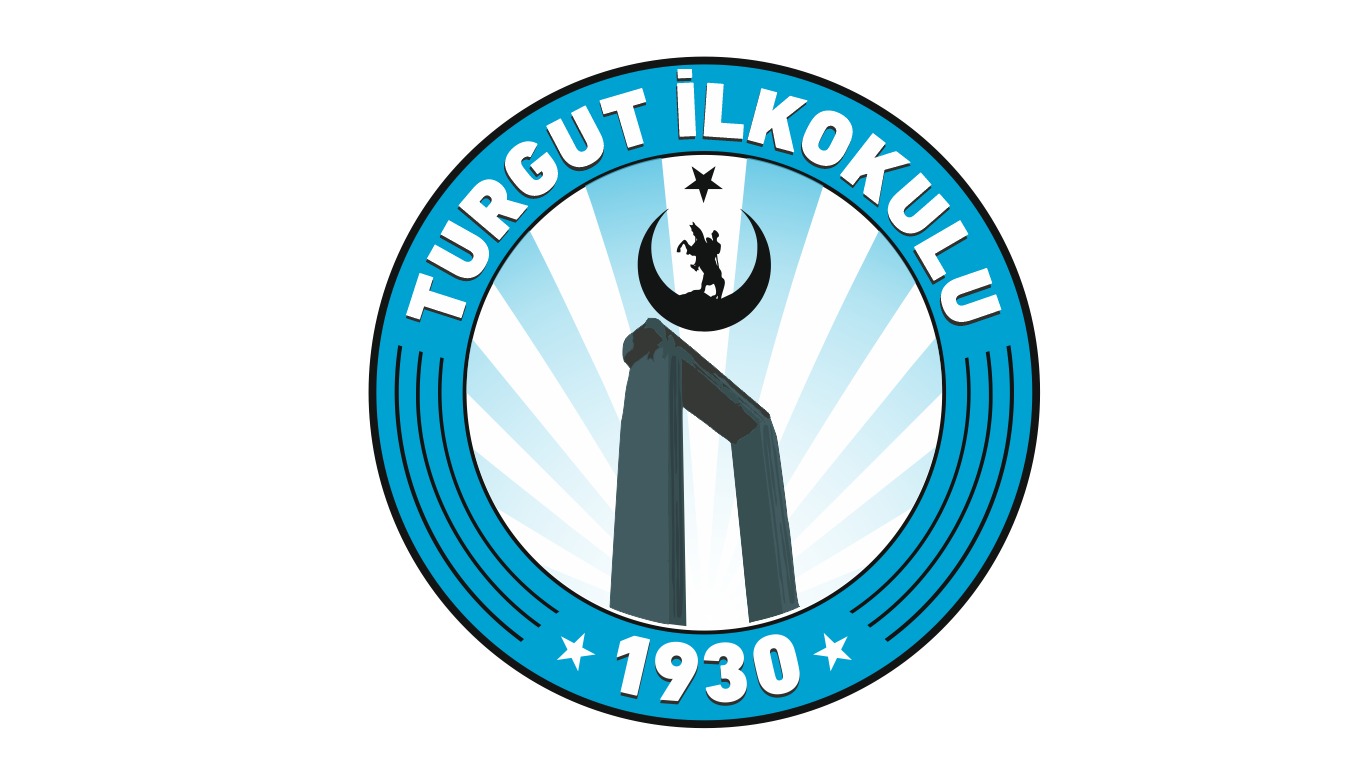 	2024-2028 STRATEJİK PLANI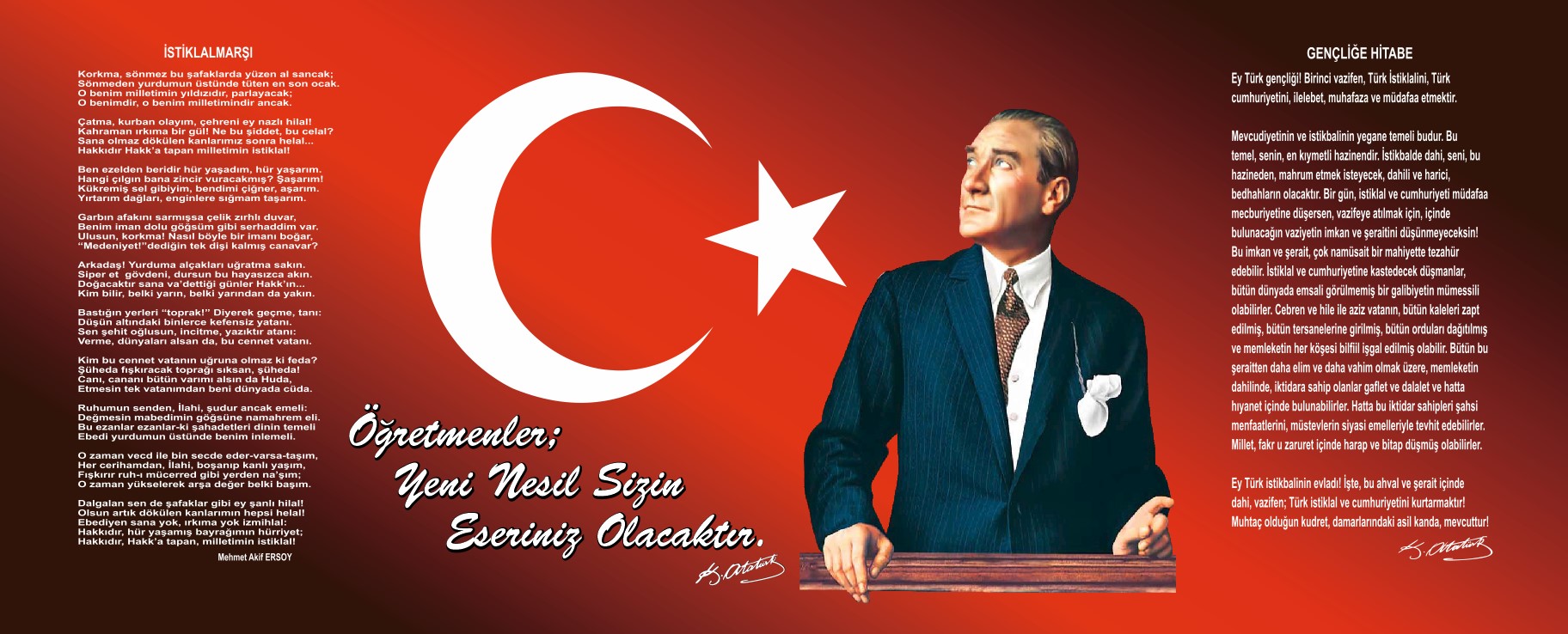 1           Sunuş          Bu çalışma kurumsallaşmanın önemini, kurumsallaşmak zorunda olduğumuzu ve artık bizimde kurumsallaştığımızı göstermesi açısından oldukça önemlidir. Kurum çalışanları, yeni gelecek çalışanlar, veliler, öğrenciler ve tüm paydaşlarımız kurumun stratejik planı inceleyerek kurumu tanımış, vizyonunu, misyonunu, zayıf ve güçlü yanlarını, hedef ve hedefe ulaşma yollarını görmüş olarak, çalışmalarını plan doğrultusunda sürdürüp, planı sürekli güncelleştirme ve geliştirme çabası içinde olacak ve kurumumuzun verimi artmış olacaktır. Bütün bunlar kişiye göre yönetim tarzından kurtulup kurumsal hedeflere göre yönetim tarzının oturmasını sağlayacaktır.          Kurumsallaşma, her işin amacı, aracı ve zamanının olduğunun bilinmesi yani bu işi ben şu araçla şu amaç için şu zamanda şu hedefe ulaşmak için yapmalıyım demektir. Örneğin öğrenme güçlüğü çeken bir öğrenci çeşitli tanıma sorularıyla tanınmalı, elde edilen tanıma sonuçları kullanılarak öğrencinin öğrenmesindeki belli güçlükler göz önüne alınarak öğrencinin kendisine, ailesine, devletine yararlı bir birey haline getirilmelidir. Stratejik planda kurumun tanınması, tanıma sonuçlarına göre hedefler belirlenmesi ve bu hedeflere ulaşmak için takım üyelerinin (çalışanlar, öğrenci, veli ve diğer paydaşlar) üstüne düşen görevi belli bir takvim içinde azimle yerine getirmesidir. Takım üyelerinden herhangi birisinin kendisini bunun dışında görüp takvime sadık kalmaması toplu başarısızlığın ana sebebi olacaktır.          Tüm paydaşlarımızın bu görüş ve duygular içinde katılımıyla oluşturulan stratejik planımızın ülkemizin yarınları için katkı sağlaması umuduyla…                                                                                                                                                   Volkan SEÇKİN                                                                                                                                                    Okul Müdürü                                                                                   Okul/Kurum BilgileriGİRİŞ VE STRATEJİK PLANIN HAZIRLIK SÜRECİStrateji Geliştirme Kurulu ve Stratejik Plan EkibiTablo 1. Strateji Geliştirme Kurulu ve Stratejik Plan Ekibi TablosuPlanlama Süreci:2024-2028 dönemi stratejik plan hazırlanma süreci Strateji Geliştirme Kurulu ve Stratejik Plan Ekibi’nin oluşturulması ile başlamıştır. Ekip tarafından oluşturulan çalışma takvimi kapsamında ilk aşamada durum analizi çalışmaları yapılmış ve durum analizi aşamasında, paydaşlarımızın plan sürecine aktif katılımını sağlamak üzere paydaş anketi, toplantı ve görüşmeler yapılmıştır. Durum analizinin ardından geleceğe yönelim bölümüne geçilerek okulumuzun amaç, hedef, gösterge ve stratejileri belirlenmiştir.DURUM ANALİZİStratejik planlama sürecinin ilk adımı olan durum analizi, okulumuzun “neredeyiz?” sorusuna cevap vermektedir. Okulumuzun geleceğe yönelik amaç, hedef ve stratejiler geliştirebilmesi için öncelikle mevcut durumda hangi kaynaklara sahip olduğu ya da hangi yönlerinin eksik olduğu ayrıca, okulumuzun kontrolü dışındaki olumlu ya da olumsuz gelişmelerin neler olduğu değerlendirilmiştir. Dolayısıyla bu analiz, okulumuzun kendisini ve çevresini daha iyi tanımasına yardımcı olacak ve stratejik planın sonraki aşamalarından daha sağlıklı sonuçlar elde edilmesini sağlayacaktır.Durum analizi bölümünde, aşağıdaki hususlarla ilgili analiz ve değerlendirmeler yapılmıştır;Kurumsal tarihçeUygulanmakta olan planın değerlendirilmesiMevzuat analiziÜst politika belgelerinin analiziFaaliyet alanları ile ürün ve hizmetlerin belirlenmesiPaydaş analiziKuruluş içi analizDış çevre analizi (Politik, ekonomik, sosyal, teknolojik, yasal ve çevresel analiz)Güçlü ve zayıf yönler ile fırsatlar ve tehditler (GZFT) analiziTespit ve ihtiyaçların belirlenmesiKurumsal TarihçeOkulun Kısa TanıtımBeldemizde Cumhuriyetten önce ilk defa Mehmet Efendi, İsmail Efendi ve Hacı Hüseyin Efendi’ye ait şahıs medreseleri açılmıştır. Cumhuriyetin kurulduğu yıl 1923’te üç sınıflı ilkokul, 1930 yılından sonra da beş sınıflı ilkokul olarak eğitim öğretime hiç ara vermeden devam etmiştir. Beldemizde ayrıca 1968 yılında ortaokul açılmıştır. Ayrı binalardaki bu iki okul 1997-1998 Öğretim Yılı başında 8 yıllık zorunlu ilköğretim uygulamasına  geçilmesiyle Turgut İlköğretim Okuluna dönüştürülmüştür.               İlkokul ve Ortaokul binalarının birbirine bir kilometre uzaklıkta olması, kasabanın yerleşim yapısı, öğrenci sayısı ve beldenin taşıma merkezi olması gibi nedenler iki okulun birleşerek tek bir ilköğretim okulu oluşmasını mümkün kılmamış bunun yerine birkaç kez inceleme yapıldıktan sonra eski ortaokul binası 2003-2004 Eğitim Öğretim Yılından itibaren Turgut Şehit Güngör Çetinkaya İlköğretim okulu adıyla bağımsız ilköğretim okulu  olmuştur. Turgut İlkokulu olan okulumuz da 2003-2004 Eğitim Öğretim Yılında Turgut İlköğretim Okulu adıyla 8 yıllık temel eğitim okuluna dönüşmüştür. Okulumuz 2012-2013 eğitim öğretim yılında 4+4+4 eğitim uygulamasıyla ilkokula dönüşerek Turgut İlkokulu adıyla yeni bir döneme başlamıştır.	Okulumuzun her sınıfında güçlü bir internet ağı, öğretmen bilgisayarı ve projeksiyon cihazı mevcuttur. Ayrıca sınıflarımıza etkileşimli akıllı tahtaların 2023 yılı kasım ayında bakanlığımızca montajı yapılmıştır. Dersler öğrencilerin konuları somutlaştırmasına sağlayacak şekilde işlenmektedir. Okulumuzda 2 adet fotokopi makinesi sınıflardaki bilgisayarlara bağlı olmakla birlikte dersleri pekiştirecek etkinlik sayfaları ağ üzerinden de çoğaltılabilmektedir.           Okulumuzda Bakanlığımızın, Muğla İl Milli Eğitim Müdürlüğünün ve Yatağan İlçe Milli Eğitim Müdürlüğünün projeleri yürütülmektedir.Uygulanmakta Olan Stratejik Planın Değerlendirilmesi       Stratejik Amaç 1: Kayıt bölgemizde yer alan okul öncesi çocukların okullaşma oranlarını artıran, öğrencilerin uyum ve devamsızlık sorunlarını gideren etkin bir yönetim yapısı kurulacaktır.  Stratejik Hedef 1.1.  Kayıt bölgemizde yer alan çocukların okullaşma oranları artırılacak ve öğrencilerin uyum ve devamsızlık sorunları da giderilecektir.Değerlendirme : Stratejik Amacımız olan “Okul Öncesi eğitimde okullaşma oranını artırmak ”  ilkesinin belirlenen stratejik hedef ve performans göstergelerine göre hedeflerin üzerinde gerçekleştirildiği saptanmıştır. Okullarımızda sürekli özürsüz devamsızlık yapan öğrencilerin düzenli olarak okula devamlarının sağlanması için okul, aile ve muhtarlıklarla işbirliğine girilmiştirStratejik Amaç 2: Öğrencilerimizin gelişmiş dünyaya uyum sağlayacak şekilde donanımlı bireyler olabilmesi için eğitim ve öğretimde kalite artırılacaktır.Stratejik Hedef 2.1.  Öğrenme kazanımlarını takip eden ve velileri de sürece dâhil eden bir yönetim anlayışı ile öğrencilerimizin akademik başarıları ve sosyal faaliyetlere etkin katılımı artırılacaktır.Değerlendirme : Amacımız olan ‘’Öğrencilerimizin gelişmiş dünyaya uyum sağlayacak şekilde donanımlı bireyler olabilmesi için eğitim ve öğretimde kalite artırılması’’ ilkesinin   belirlenen stratejik hedef ve performans göstergelerine göre hedeflerin gerçekleştirildiği saptanmıştır.Stratejik Amaç 3: Eğitim ve öğretim faaliyetlerinin daha nitelikli olarak verilebilmesi için okulumuzun kurumsal kapasitesi güçlendirilecektir. Stratejik Hedef 3.1.  Finansal kaynakların etkin dağılımını sağlayarak fiziki ve mali altyapı geliştirilecek.Değerlendirme : Amacımız olan ‘’ Eğitim ve öğretim faaliyetlerinin daha nitelikli olarak verilebilmesi için okulumuzun kurumsal kapasitesi güçlendirmek ‘’ ilkesinin belirlenen stratejik hedef ve performans göstergelerine göre çoğunluk hedeflerin gerçekleştirildiği saptanmıştır. Çok amaçlı salon  ve  dersliklerin  porselen seramik  döşemesi yapılamamıştır. Dersliklerin porselen seramikle döşenmesinin kullanışlı olmayacağı düşüncesi ile vazgeçilmiştir. Çok amaçlı salon yapımının maliyetli olması sebebiyle yapılamamıştır.Yasal Yükümlülükler ve Mevzuat Analizi                 Turgut İlkokulu Müdürlüğünün yasal yetki, görev ve sorumlulukları başta T.C. Anayasası olmak 14/6/1973 tarihli ve 1739 sayılı Millî Eğitim Temel Kanunu ve 25/8/2011tarihli ve 652 sayılı Millî Eğitim Bakanlığının Teşkilât ve Görevleri Hakkında Kanun Hükmünde Kararname hükümlerine dayanılarak 18/11/2012 tarih ve 28471 sayılı Resmî Gazetede yayınlanan Millî Eğitim Bakanlığı İl ve İlçe Millî Eğitim Müdürlükleri Yönetmeliği esaslarına göre belirlenmiştir.         Turgut  İlkokulu Müdürlüğü tüm kamu kurumları bağlayan genel mevzuat hükümlerinin yanında aşağıda genel olarak değinilen yasa ve kanun hükmünde kararname ile görevlerini sürdürmektedir.T.C. Anayasası1739 Sayılı Milli Eğitim Temel Kanunu652 Sayılı Milli Eğitim Bakanlığının Teşkilat ve Görevleri Hakkındaki Kanun Hükmünde Kararname222 Sayılı Milli Eğitim Temel Kanunu (Kabul No: 5.1.1961, RG: 12.01.1961 /10705 ‐ Son Ek ve Değişiklikler: Kanun No: 12.11.2003/ 5002, RG:21.11.2003 /657 Sayılı Devlet Memurları Kanunu5442 Sayılı İl İdaresi Kanunu3308 Sayılı Mesleki Eğitim Kanunu439 Sayılı Ek Ders Kanunu4306 Sayılı Zorunlu İlköğretim ve Eğitim KanunuMEB Personel Mevzuat BülteniTaşımalı İlköğretim YönetmeliğiMilli Eğitim Bakanlığı Milli Eğitim Müdürlükleri Yönetmeliği (22175 Sayılı RG Yayınlanan)Milli Eğitim Bakanlığı Rehberlik ve Psikolojik Danışma Hizmetleri Yönetmeliği04.12.2012/202358 Sayı İl İlçe Millî Eğitim Müdürlüklerinin Teşkilatlanması 43 No’lu Genelgeİl Milli Eğitim Müdürlüğü İç Yönergesi         Müdürlüğümüz 18 Kasım 2012 tarih ve 28471 sayılı Resmi Gazetede yayınlanan Millî Eğitim Bakanlığı, İl ve İlçe Millî Eğitim Müdürlükleri Yönetmeliği doğrultusunda iş ve işlemlerine devam etmektedir.Üst Politika Belgeleri AnaliziÜst politika belgeleri;12. Kalkınma PlanıCumhurbaşkanlığı Programı,Orta Vadeli Program,Cumhurbaşkanlığı Yıllık Programı,Millî Eğitim Bakanlığı Stratejik Planı,İl Millî Eğitim Müdürlüğü Stratejik Planı,İlçe Millî Eğitim Müdürlüğü Stratejik Planı ileOkul/kurumu ilgilendiren ulusal, bölgesel ve sektörel strateji eylem planlarını ifade eder.Kurumun faaliyet alanları ile Kalkınma Planı, diğer plan ve programlarda yer alan amaç, ilke ve politikalar arasındaki uyuma bakılır.Tablo 2. Üst Politika Belgeleri Analizi TablosuFaaliyet Alanları ile Ürün/Hizmetlerin BelirlenmesiMevzuat analizi çıktıları dolayısıyla görev ve sorumluluklar dikkate alınarak okul/kurumun sunduğu temel ürün ve hizmetler belirlenir. Belirlenen ürün ve hizmetler Tablo 3’te belirtildiği gibi belirli faaliyet alanları altında toplulaştırılır. Faaliyet alanları ile ürün ve hizmetlerin belirlenmesi amaç, hedef ve stratejilerin oluşturulması aşamasında yönlendirici olacaktır.Tablo 3. Faaliyet Alanlar/Ürün ve Hizmetler TablosuPaydaş Analizi             Kurumumuzun temel paydaşları öğrenci, veli ve öğretmen olmakla birlikte eğitimin dışsal etkisi nedeniyle okul çevresinde etkileşim içinde olunan geniş bir paydaş kitlesi bulunmaktadır. Paydaşlarımızın görüşleri anket, toplantı, dilek ve istek kutuları, elektronik ortamda iletilen önerilerde dâhil olmak üzere çeşitli yöntemlerle sürekli olarak alınmaktadır.Paydaş anketlerine ilişkin ortaya çıkan temel sonuçlara altta yer verilmiştir: Öğrenci Anketi Sonuçları: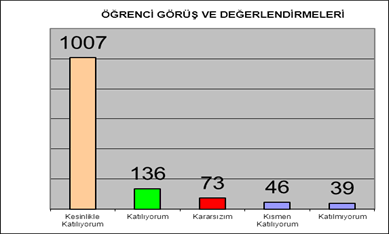 Turgut  İlkokuluna katılan 144 öğrenci üzerinden; 13 maddelik anket düzenlenmiştir. Anket tam puanı 1300 olup bunun üzerinden 1007 puan Kesinlikle Katılıyorum, 136 puan Katılıyorum, 73 puan Karasızım, 46 puan Kısmen Katılıyorum, 39 puan Katılmıyorum sonucu çıkmıştır.Öğretmen Anketi Sonuçları: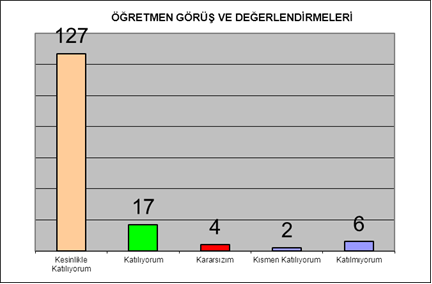 Turgut İlkokulu 11 öğretmen ve 2 idareci olmak üzere 13 öğretmen üzerinden; 13 maddelik anket düzenlenmiştir. Anket tam puanı 156 olup bunun üzerinden 127 puan Kesinlikle Katılıyorum, 17 puan Katılıyorum, 4 puan Karasızım, 2 puan Kısmen  Katılıyorum, 6 puan Katılmıyorum sonucu çıkmıştır.Veli Anketi Sonuçları: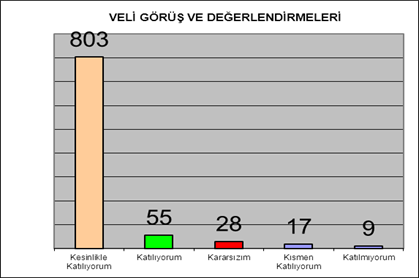 Turgut  İlkokulu katılan 95 veli üzerinden; 13 maddelik anket düzenlenmiştir. Anket tam puanı 910 olup bunun üzerinden 803 puan Kesinlikle Katılıyorum, 55 puan Katılıyorum, 28 puan Karasızım, 17 puan Kısmen Katılıyorum, 9 puan Katılmıyorum sonucu çıkmıştır.Öğrenci Anketi Sonuçları:Olumlu (Başarılı) yönlerimiz : Okulda güvende hissedip okulu sevmektedirler. Öğretmenlerle iletişim kurup sorunları rahatlıkla dile getirmektedirler. Okulumuz temiz olup, dersler akıllı tahta ve diğer araç gereçlerle işlenmektedir. Sınıflarımız kalabalık olmayıp her öğrenciyle birebir ilgilenme imkanı bulunmaktadır.Olumsuz (başarısız) yönlerimiz : Okulumuzun fiziki şartları yeterli değildir. Okul bahçesinde spor etkinliklerin yapılacağı alanlar yeterli değildir. Okulumuzda rehberlik servisi bulunmamaktadır.Öğretmen Anketi Sonuçları:Olumlu (Başarılı) yönlerimiz : Aidat değeri yüksek, okulu benimseyen, eşit ve adil davranılmaktadır. Öğretmen gelişimi için fırsatlar sunmakta, yenilikçi çalışmalarda destek olunmaktadır. Öğretmenler arası işbirliği yapılmaktadır. Yapılacak çalışmalarda öğretmenin fikri alınmaktadır.Olumsuz (başarısız) yönlerimiz : Sosyal etkinlikler yeteri kadar yapılamamakta. Gezi gözlem yapılamamaktadır. Veli Anketi Sonuçları:Olumlu (Başarılı) yönlerimiz : Öğretmenle ihtiyaç duyduğum her zaman görüşme imkanım var. Öğrencimle ilgili sorunlar olunca ilgilenip, devam etmediği zaman arayıp haber verilmektedir. Okul temiz ve bakımlı olup, öğrencim giriş ve çıkışlarda gerekli güvenlik tedbirleri alınmış olup, teneffüslerde kontrol edilmektedir. Dersler araç ve gereçlerle işlenip öğrencimle ilgilenilmektedir. Okul sitesi güncel olup, e-okuldan gerekli bilgilere ulaşmaktayım.Olumsuz (başarısız) yönlerimiz: Okul fiziki olarak yetersizdir. Rehberlik öğretmeni bulunmamaktadır. Yeterli kadar sosyal etkinlik ve gezi yapılmamaktadır.EK-1 Paydaş Sınıflandırma MatrisiEK -2 Paydaş Önceliklendirme MatrisiEk-3 Yararlanıcı Ürün/Hizmet MatrisiOkul/Kurum İçi AnalizTablo 4.Okul/Kurum İçi Analiz İçerik Tablosuİnsan KaynaklarıOkul/kurumun hedefleriyle uyumlu, kurumsal ve bireysel performans için kritik olan bilgi, beceri ve tutumların tümünü kapsamalıdır. Personele ilişkin nicel veriler ile personelin sahip olduğu niteliklerin analizi yapılmalıdır.Okul/kurumda çalışanlar ve görevleri belirlenir. Ayrıca;Kurumun sahip olduğu toplam norm kadro sayısı,Çalışan toplam personel sayısı,İhtiyaç duyulan branşlar ve ihtiyaç sayısı,Buna bağlı olarak yapılan istihdam sayısı,Personelin nasıl atandığı,Varsa geçici personelin alındığı kaynağı,Kadrosu olmayıp da sözleşmeli çalıştırılan personelin sayısı,Eğitim düzeyi, gönüllü olarak aldığı diğer görevler,Okul/kuruma son -en az- iki yılda gelen giden personel sayısı mümkün ise neden okul/kurumdan tayin istedikleri,Ortalama okulda çalışma yılı,Ortalama hizmet içi eğitim saati,Çalışana verilen ödül ve ceza sayısı gibi hususlar tablo hâlinde düzenlenebilir.Okul/kurumda çalışan yönetici, öğretmen, diğer personelin görevlerinin neler olduğu belirlenmelidir.Tablo 5. Çalışanların Görev DağılımıTablo 6. İdari Personelin Hizmet Süresine İlişkin BilgilerTablo 7. Okul/Kurumda Oluşan Yönetici Sirkülasyonu OranıTablo 8. İdari Personelin Katıldığı Hizmet İçi ProgramlarıTablo 9. Öğretmenlerin Hizmet Süreleri (Yıl İtibarıyla)Tablo 10. Kurumda Gerçekleşen Öğretmen Sirkülâsyonunun OranıTablo 12. Kurumdaki Mevcut Hizmetli/ Memur SayısıTablo 13. Çalışanların Görev DağılımıTablo 14. Okul/kurum Rehberlik HizmetleriTeknolojik DüzeyTablo 15. Teknolojik Araç-Gereç DurumuTablo 16. Fiziki Mekân DurumuMali KaynaklarTablo 17. Kaynak TablosuTablo 18. Harcama Kalemler	Tablo 19. Gelir-Gider Tablosu                 Karşılaştırmalı Öğretmen/Öğrenci Durumu (2024)               ÇEVRE ANALİZİ             Çevre analizinde; okulumuzu etkileyebilecek dışsal değişimler ve eğilimler değerlendirilmiştir.PEST  Analizi faktörlerin incelenerek önemli ve hemen harekete geçilmesi gerekenleri tespit etmek ve bu  faktörlerin, olumlu veya olumsuz kimleri etkilediğini ortaya çıkarmak için yapılan analizdir.           Okulumuzda PEST Analizi, politik(siyasi), ekonomik, sosyal ve teknolojik faktörlerin incelenerek önemli ve hemen harekete geçirilmesi gerekenleri tespit etmek ve bu faktörlerin olumlu (fırsat) veya olumsuz (tehdit) etkilerini ortaya çıkarmak için yapılan bir analizdir. Politik, ekonomik, sosyal ve teknolojik değişimlerin sakıncalı(tehdit) taraflarından korunmak, avantajlı(fırsat)  taraflarından yararlanmaya çalışmaktır.          Okulumuz politik, ekonomik, sosyal ve teknolojik alanlardaki çevre değişkenlerini değerlendirmiş, bu değişkenlerin okulun gelişimine nasıl katkı sağlayacağını ya da okul gelişimini nasıl engelleyeceğini belirlenmiştir. Bu değişkenlerden okulumuzun gelişimine katkı sağlayacak olanlar bir fırsat olarak değerlendirilmiştir. Bunun yanı sıra okul gelişimini engelleyebilecek olan değişkenler ise tehdit olarak alınmış ve planlama yapılırken bu tehditler göz önünde bulundurulmuştur. Sosyal faktörler çevrenin sosyokültürel değerleri ve tutumları ile ilgilidir.        Bu değer ve tutumlar okulumuzun çalışanları ve hizmet sunduğu kesimler açısından önemlidir. Çünkü bu konular örgütün stratejik hedeflerini, amaçlarını etkileyebilir, kurum açısından bir fırsat ya da tehdit oluşturabilir. Sosyal açıdan çevre analizi yapılırken kurumun bulunduğu çevredeki yaşantı biçimi, halkın kültürel düzeyi, toplumsal gelenekler vb. konular dikkate alınmalı, bu konuların kurum açısından bir fırsat mı yoksa tehdit unsuru mu olduğu tespit edilmelidir.      Teknolojik alandaki hızlı gelişmeler, telefon, radyo, televizyon ve internet gibi günümüz haberleşme araçları çevrede olup bitenlerden zamanında haberdar olma olanakları yanında, yazılı haberleşmenin ifade güçlüklerini ortadan kaldırmış, hatta birtakım olayları görerek anında izleyebilme olasılığını gerçekleştirmiş bulunmaktadır.        Herhangi bir haber, mesaj veya önemli bir olay, dünyanın herhangi bir yerine vakit geçirmeksizin çok çabuk ulaşmakta; dünyanın herhangi bir yerinden başka bir yere bilgi ve deneyim transferi gerçekleştirilebilmektedir. Bu durum bilimsel, teknik ve düşünsel alanlarda meydana gelen gelişmelerin iyi veya kötü sonuçlarıyla bütün dünyaya yayılmasını sağlamaktadır.     Böylece, dünyada kişiler arası ilişkilerde olduğu kadar, grup ve uluslararası ilişkilerde de sosyokültürel yönden hızlı değişimler meydana gelmektedir. Bilimsel, teknik ve düşünsel değişimler, eğitim ve öğretim alanındaki sistem ve yöntemleri de temelinden değişime zorlamaktadır.         PEST- E (Politik, Ekonomik, Sosyo-Kültürel, Teknolojik, Ekolojik, Etik)  Analizi                 2.6.2. Üst Politika Belgeleri	GZFT ANALİZİ      Okulumuzun performansını etkileyecek iç ve dış stratejik konuları belirlemek ve bunları yönetebilmek amacıyla gerçekleştirilen durum analizi çalışması kapsamında Stratejik Planlama Ekibi tarafından GZFT Analizi yapılmıştır. İç paydaşlarla çalıştay tekniği ile iki aşamada gerçekleştirilen çalışmalar, dış paydaş mülakatları kapsamında elde edilen görüş ve öneriler ve Stratejik Planlama Ekibi tarafından GZFT Analizine temel girdiyi sağlamıştır. Paydaşlarla yapılan çalışmalar ile Stratejik Planlama Ekibi tarafından gerçekleştirilen diğer analizlerin birleştirilmesi neticesinde okulumuzun güçlü ve zayıf yanları, fırsat ve tehditlerini içeren uzun bir liste oluşturulmuştur.Analiz çerçevesinde ortaya konacak stratejik konuların daha gerçekçi ve ulaşılabilir bir çerçevede ele alınması amacıyla GZFT analizinde bir önceliklendirme yapılması kararlaştırılmıştır.       Önceliklendirmede; bir yandan analizde yer alan hususların ağırlıklandırılması, diğer yandan Stratejik Planlama Ekibinin bilgi birikimi ve tecrübesi ışığında konuların önem derecesine göre sıralanması yöntemleri uygulanmıştır.    Fırsatlar, okulumuzun kontrolü dışında gerçekleşen ve okulumuza avantaj sağlaması muhtemel olan etkenler ya da durumlardır.Tehditler ise, okulumuzun kontrolü dışında gerçekleşen, olumsuz etkilerinin engellenmesi veya sınırlandırılması gereken unsurlardır.    Çevre analizinde; okulumuzu etkileyebilecek dışsal değişimler ve eğilimler değerlendirilmiştir.GELECEĞE BAKIŞMİSYONVİZYONTEMEL DEĞERLER VE İLKELERAtatürk ilke ve inkılaplarına bağlı  Açıklık, dürüstlük, objektiflik ve hoşgörünün esas olduğu  Yeniliklere açık  Aklın ve bilimin önderliğinde  Çağdaş uygarlığa katkıda bulunan  Zamanın değerini bilen  Başarıyı takdir eden, yetenekleri geliştiren  Eğitime yapılan yatırımın yarınımıza yapıldığının bilincinde  Öğrenmenin yenilik ve gelişme için fırsat olduğunu bilen  Ülkemizin geleceğinden sorumlu Sağlıklı bir çalışma ortamının önemini bilen  Yanlış iş sonuçlarında insanları sorgulamaktan ziyade, iş süreçlerimizi sorgulayan  Çağa ve çevreye karşı duyarlı  Ben yerine, biz kavramını kullanan, başarının birlikte yakalanacağına inanan  Kültürel farklılıkları zenginliğimiz olarak kabul eden ve saygı gösteren. Paydaşlar eşitlikten yararlanır.Paydaşların yöneltilmesi yapılır.Paydaşlara fırsat eşitliği tanınır.Veli-Öğrenci-Öğretmenin işbirliği içinde çalışmaları sağlanır.Değişim ve yenileşme uyum.Açıklık ve erişebilirlik.Katılım ve sorumluluk bir arada değerlendirilir.Sürekli ve sağlıklı iletişim.Hesap verebilirlik.AMAÇ, HEDEF VE PERFORMANS GÖSTERGESİ İLE STRATEJİLERİN BELİRLENMESİTablo 24. Amaç, Hedef, Gösterge ve Stratejilere İlişkin Kart ŞablonuTablo 24. Amaç, Hedef, Gösterge ve Stratejilere İlişkin Kart ŞablonuTablo 24. Amaç, Hedef, Gösterge ve Stratejilere İlişkin Kart ŞablonuTablo 24. Amaç, Hedef, Gösterge ve Stratejilere İlişkin Kart ŞablonuTablo 25. Tahmini Maliyet TablosuVI. BÖLÜM: İZLEME VE DEĞERLENDİRME         Okulumuz Stratejik Planı izleme ve değerlendirme çalışmalarında 5 yıllık Stratejik Planın izlenmesi ve 1 yıllık gelişim planın izlenmesi olarak ikili bir ayrıma gidilecektir.         Stratejik planın izlenmesinde 6 aylık dönemlerde izleme yapılacak denetim birimleri, il ve ilçe millî eğitim müdürlüğü ve Bakanlık denetim ve kontrollerine hazır halde tutulacaktır.        Yıllık planın uygulanmasında yürütme ekipleri ve eylem sorumlularıyla aylık ilerleme toplantıları yapılacaktır. Toplantıda bir önceki ayda yapılanlar ve bir sonraki ayda yapılacaklar görüşülüp karara bağlanacaktır.İli:MUĞLAİli:MUĞLAİlçesi:YATAĞANİlçesi:YATAĞANAdres:Turgut Mahallesi İnönü caddesi    NO : 62-A/B/C/DCoğrafi Konum (link)https://maps.app.goo.glTelefonNumarası:(0252) 573 40 17Faks Numarası:  -e- Posta Adresi:705535@meb.k12.trWeb	sayfası adresi:turgutilkogretimokulu@meb.k12.trKurum Kodu:705535Öğretim Şekli:Tam GünStrateji Geliştirme Kurulu BilgileriStrateji Geliştirme Kurulu BilgileriStratejik Plan Ekibi BilgileriStratejik Plan Ekibi BilgileriAdı SoyadıÜnvanıAdı SoyadıÜnvanıVolkan SEÇKİNOkul MüdürüHamide DERELİMüdür YardımcısıAhmet ŞAHÖğretmenGökhan KAYAÖğretmen Mehmet Ali TURGUTOkul Aile Birliği BşkMüge Uçar SAVAŞÖğretmenBanu BENCİKYönetim Kurulu ÜyesiMünire EKSEN Veli Üst Politika Belgesiİlgili Bölüm/ReferansVerilen Görevler/İhtiyaçlar5018 sayılı Kamu Mali Yönetimi ve KontrolKanunu9. Madde,41. MaddeKurum Faaliyetlerinde bütçenin etkin ve verimli kullanımıStratejik Plan HazırlamaPerformans Programı HazırlamaFaaliyet Raporu Hazırlama30344 sayılı Kamu İdarelerinde Stratejik PlanHazırlamaya İlişkin Usul ve Esaslar HakkındaYönetmelik (26 Şubat 2018)Tümü5 yıllık hedefleri içeren StratejikPlan hazırlanmasıKamu İdareleri İçin Stratejik Plan HazırlamaKılavuzu (26 Şubat 2018)Tümü5 yıllık hedefleri içeren StratejikPlan hazırlanması2018/16 sayılı Genelge, 2019-2023 StratejikPlan Hazırlık Çalışmaları (18 Eylül 2018)Tümü2019-2023 Stratejik PlanınınHazırlanmasıMEB 2019-2023 Stratejik Plan HazırlıkProgramı (18 Eylül 2018)Tümü2019-2023 Stratejik PlanıHazırlama TakvimiMEB 2019-2023 Stratejik PlanıTümüMEB Politikaları Konusunda TaşraTeşkilatına RehberlikKamu İdarelerince Hazırlanacak PerformansProgramları Hakkında YönetmelikTümü5 yıllık kurumsal hedeflerin her birmali yıl için ifade edilmesiKamu İdarelerince Hazırlanacak FaaliyetRaporu Hakkında YönetmelikTümüHer bir mali yıl için belirlenenhedeflerin gerçekleşmedurumlarının tespiti, raporlanmasıİl Milli Eğitim Müdürlüğü 2019-2023 StratejikPlanıTümü5 yıllık hedefleri içeren StratejikPlan hazırlanmasıİlçe Milli Eğitim Müdürlüğü 2019-2023Stratejik PlanıTümü5 yıllık hedefleri içeren StratejikPlan hazırlanmasıFaaliyet AlanıÜrün/HizmetlerÖğretim-eğitim faaliyetleriÖğrenci İşleri Kayıt-nakil işleri Devam-devamsızlık Sınıf geçmeSınav hizmetleriRehberlik faaliyetleriÖğrencilere rehberlik yapmak Velilere rehberlik etmek Rehberlik faaliyetlerini yürütmekSosyal faaliyetlerProjelere katılmakSosyal Etkinliklere katılmakSportif faaliyetlerYarışmalara katılmakKültürel ve sanatsal faaliyetlerOkul gezileri düzenlemekİnsan kaynakları faaliyetleri (mesleki gelişim faaliyetleri, personel etkinlikleri…)Kurs ve seminerlere katılımOkul aile birliği faaliyetleriOkulumuzun güzelleştirilmesiOkulumuzun maddi imkanlarını artırmaya yönelik kermes, bağış toplama  gibi etkinliklerÖğrencilere yönelik faaliyetlerÖğrenci sağlığı ve güvenliğiOkul çevre ilişkileriRehberlikÖlçme değerlendirme faaliyetleriÖğrenci davranışlarının değerlendirilmesiÖğrenci bilgi ve becerilerinin değerlendirilmesiÖğrenme ortamlarına yönelik faaliyetlerSınıf ortamının düzenlenmesi veya yenilenmesiOkul bahçesinin bakımı ve düzenlenmesiDers dışı faaliyetlerSportif etkinlikler, sanat etkinlikleri, kültürel etkinlikler, toplantılar veya törenler, rehberlik ve psikolojik danışma hizmetlerinden yararlanma ve öğrenci kulüplerine katılım sağlanmasıPAYDAŞLARPAYDAŞLARİÇ PAYDAŞLARDIŞ PAYDAŞLARYARARLANICIYARARLANICIYARARLANICIYARARLANICIPAYDAŞLARPAYDAŞLARÇalışanlar,BirimlerTemel ortakStratejikortakTedarikçiMüşteri,kitlehedefMillî Eğitim BakanlığıMillî Eğitim BakanlığıXXMuğla ValiliğiMuğla ValiliğiXMuğla İl Milli Eğitim MüdürlüğüXYatağan İlçe Milli Eğitim MüdürlüğüXOkullar ve Bağlı KurumlarOkullar ve Bağlı KurumlarXÖğretmenler Çalışanlarve	DiğerXÖğrenciler ve VelilerÖğrenciler ve VelilerXXXOkul Aile BirliğiOkul Aile BirliğiXXXXXMuğla Sıtkı Koçman ÜniversitesiMuğla Sıtkı Koçman ÜniversitesiXXMuğla İl Özel İdareMuğla İl Özel İdareXXBelediyeler (Muğla-Yatağan)Belediyeler (Muğla-Yatağan)XXGüvenlik Güçleri (Emniyet, Jandarma)Güvenlik Güçleri (Emniyet, Jandarma)XBayındırlık Müdürlüğüve	İskânXSosyal MüdürlüğüHizmetlerXXGençlik ve Spor MüdürlüğüGençlik ve Spor MüdürlüğüXXTurgut ve Yeşilbağcılar MuhtarlıklarıTurgut ve Yeşilbağcılar MuhtarlıklarıXXXİşveren kuruluşlarİşveren kuruluşlarXXSivil Toplum KuruluşlarıSivil Toplum KuruluşlarıXXTurizm Uygulama otelleriTurizm Uygulama otelleriXPaydaşİç PaydaşDış PaydaşYararlanıcı (Müşteri)Neden Paydaş?ÖnceliğiMEBBağlı olduğumuz merkezi idare1ÖğrencilerHizmetlerimizdenyaralandıkları için1Özel İdareTedarikçi mahalli idare1STKOAmaç	ve	hedeflerimizeUlaşmak için	iş	birliği yapacağımız kurumlar..Ürün/HizmetYararlanıcı (Müşteri)Eğitim-Öğretim (Örgün- Yaygın)Öğrenci İşleriKurs ve SeminerlerProjelerAltyapı, Donatım YatırımOkul sağlığı ve güvenliğiRehberlik, Kurs, Sosyal etkinliklerMezunlar (Öğrenci)Ölçme-DeğerlendirmeÖğrencilerVelilerÜniversiteler00Sağlık kuruluşları000Özel idareler000Özel sektör00STK000Öğretmenler	Okul Aile Birliği00Okul/Kurum İçiAnaliz İçerik TablosuÖğrenci sayılarıAna sınıfı: 31, birinci sınıf : 29, ikinci sınıf : 30  , üçüncü sınıf : 29, dördüncü sınıf: 25 öğrenci olmak üzere TOPLAM: 144 öğrencimiz vardır. Okulumuzda 1 özel eğitim öğrencisi ve 12 kaynaştırma öğrencisi vardır.Akademik başarı verilerie-Okul kayıtları kullanılarak erişim sağlanabilir.Sosyal-kültürel-bilimsel ve sportif başarı verileriGençlik ve Spor Müdürlüğünün ilkokullar arasında yapılan halı saha  futbol turnuvasında okulumuz 3. olmuştur. İlçe Milli Eğitim Müdürlüğünce düzenlenen resim yarışmalarında başarılar mevcuttur. İlçe gençlik Spor müdürlüğü tarafından düzenlenen Çocuk oyunları yarışmalarında başarılar vardır.Öğrenme stilleri envanteriGörsel işitsel materyallerden yararlanılarak etkili eğitim öğretim yapılmaktadır.Devam-devamsızlık verileriOkulumuzda sürekli devamsız öğrenci yoktur.Okul	disiplinini	etkileyen faktörler anketiİnsan kaynakları verileriOkulumuzda 2 idareci 11 öğretmen öğretmen 1 daimi işçi bulunmaktadır. 1 idarecimiz ve 1 öğretmenimiz başöğretmendir.9 öğretmen ve 1 idarecimiz uzman öğretmendirÖğretmenlerin	hizmet	içi eğitime katılma oranlarıÖğretmenlerin	hizmet	içi eğitime katılma oranları %100Öğrenme ortamı verileriOkulumuzun Bina Durumu: Eğitim- Öğretim faaliyetlerimizin sürüldüğü iki bina mevcuttur. Bunlar; 2 katlı ve tek katlı binalardır.Ana Binada;Binaların Özellikleri: Tuğla betonarme ve çatılıdır. Bina Bölümleri: Ana bina iki katlıdır, binada (6 Derslik+Ana Sınıfı+1 Öğretmenler odası+ 1 kütühane+1 Arşiv+1 hizmetli odası+1 Depo+2 İdari Oda(Müdür odası ve Müdür yrd. Odası)    Yemekhane : 1 adet Atölye Durumu:  yok Depo-Ambar-Arşiv: 1 arşiv,1 depo vardır.Spor Salonu: Yokİdari Oda:2Sosyal faaliyetler için ayrılmış yer: Gösteri salonu  mevcut değildir.Okul Bahçesi durumu: Yeşil alan çalışması yapılmıştır. Bahçe kapıları ve duvarlar boyanmıştır.Tek Katlı Ek Binada: 4 derslik vardır.(3 sınıf ve özel eğitim sınıfı)Okul/kurum ortamını değerlendirme anketiMemnuniyet anketleri düzenlenmektedir.Çalışanın ÜnvanıGörevleriOkul  Müdürü1. Kanun, tüzük, yönetmelik, yönerge, program ve emirlereuygun olarak görevlerini yürütmeye,2. Okulu düzene koyar3. Denetler.4. Okulun amaçlarına uygun olarak yönetilmesinden,değerlendirilmesinden ve geliştirmesinden sorumludur.Okul müdürü, görev tanımında belirtilen diğer görevleri de yapar.Müdür Yardımcısı1..Okulun her türlü eğitim-öğretim, yönetim, öğrenci, personel,tahakkuk, ayniyat, yazışma, eğitici etkinlikler, yatılılık, bursluluk,güvenlik, beslenme, bakım, koruma, temizlik, düzen, nöbet, halklailişkiler gibi işleriyle ilgili olarak okul müdürü tarafından verilengörevleri yapar.2..Müdür yardımcıları, görev tanımında belirtilen diğer görevleri deyapar.Öğretmenler1.  Öğretmenler, kendilerine verilen sınıfın veya şubeninderslerini, programda belirtilen esaslara göre plânlamak, okutmak,bunlarla ilgili uygulama ve deneyleri yapmak, ders dışında okuluneğitim-öğretim ve yönetim işlerine etkin bir biçimde katılmak vebu konularda kanun, yönetmelik ve emirlerde belirtilen görevleriyerine getirmekle yükümlüdürler.3. Okulun bina ve tesisleri ile öğrenci mevcudu göz önündebulundurularak okul müdürlüğünce düzenlenen nöbet çizelgesinegöre öğretmenlerin, normal öğretim yapan okullarda günsüresince, ikili öğretim yapan okullarda ise kendi devresindenöbet tutmaları sağlanır.4. Yönetici ve öğretmenler; Resmî Gazete, Tebliğler Dergisi,genelge ve duyurulardan elektronik ortamda yayımlananlarıBakanlığın web sayfasından takip eder.5. Elektronik ortamda yayımlanmayanları ise okur, ilgili yeriimzalar ve uygularlar.6. Öğretmenler dersleri ile ilgili araç-gereç, laboratuar ve işliklerdeki eşyayı, okul kütüphanesindeki kitapları korur ve iyi kullanılmasını sağlarlar.Yardımcı Hizmetler PersoneliHizmet Süreleri2024 Yıl İtibarıyla2024 Yıl İtibarıylaHizmet SüreleriKişi Sayısı%1-4 Yıl5-6 Yıl7-10 Yıl10…..Üzeri2Yıl İçerisinde Okul/Kurumdan Ayrılan Yönetici SayısıYıl İçerisinde Okul/Kurumdan Ayrılan Yönetici SayısıYıl İçerisinde Okul/Kurumdan Ayrılan Yönetici SayısıYıl İçerisinde Okul/Kurumda Göreve Başlayan Yönetici SayısıYıl İçerisinde Okul/Kurumda Göreve Başlayan Yönetici SayısıYıl İçerisinde Okul/Kurumda Göreve Başlayan Yönetici Sayısı202120222023202120222023TOPLAM----1-Adı ve SoyadıGöreviKatıldığı Çalışmanın AdıKatıldığı YılBelge NoVolkan SEÇKİNMüdürÇalışanların Temel İş Sağlığı ve Güvenliği Eğitimi Kursu06/04/20152015480394Volkan SEÇKİNMüdürBelletmen Eğitimi Farkındalık Kursu28/11/20152015480591Volkan SEÇKİNMüdür4.01.04.02.007 - Yangın Eğitimi Kursu11/10/20162016480489Volkan SEÇKİNMüdür4.01.03.01.032 - Doküman Yönetim Sistemi Kullanıcı Uygulamalı Eğitim Kursu27/02/20172017480286Volkan SEÇKİNMüdür2.02.04.01.032 - Özel Eğitim Uygulamaları Kursu (Norm Fazlası Öğretmenler İçin)19/03/20182018480551Volkan SEÇKİNMüdür2.01.01.02.029 - Kapsayıcı Eğitim Yöneticilerin Eğitimi Kursu30/10/20182018480799Volkan SEÇKİNMüdür2.02.06.07.006 - Temel Eğitimde Demokrasi Kültürünün Güçlendirilmesi Eğitimi Kursu07/09/20222022480487Volkan SEÇKİNMüdür4.01.03.01.025 - Soruşturma Teknikleri Kursu23/01/20232023480107Volkan SEÇKİNMüdür4.01.01.02.020 - FATİH Projesi - Eğitimde Teknoloji Kullanımı Kursu19/06/20232023480361Volkan SEÇKİNMüdürİlköğretim Kurumları Standartları13/06/20122012480238Volkan SEÇKİNMüdürTemel Eğitim Öğretmenlerinin Mesleki Gelişim EĞitimi Semineri11/06/20122012480271Volkan SEÇKİNMüdürEkolojik Okuryazarlık Semineri05/12/20132013480617Volkan SEÇKİNMüdürFATİH PROJESİ BİLİŞİM TEKN.İNT.GÜV.KULL.SEM.17/02/20142014480256Volkan SEÇKİNMüdürÖĞRENEN LİDER ÖĞRETMEN SEMİNERİ21/03/20152015480361Volkan SEÇKİNMüdürEYGEP-Eğitim Yöneticisi Geliştirme Semineri21/02/20152015480365Volkan SEÇKİNMüdürÖzel Eğitim Hizmetleri Semineri04/05/20162016480327Volkan SEÇKİNMüdürÖzel yetenekliler destek eğitim odası farkındanlık semineri20/10/20162016480500Volkan SEÇKİNMüdürEtik Eğitimi31/07/20232023480398Volkan SEÇKİNMüdürOKUL TABANLI AFET EĞİTİMİ SEMİNERİ25/09/20192019480553Volkan SEÇKİNMüdür4.02.02.01.025 - Özel Ulaştırma Hizmetleri Mesleki Eğitim ve Geliştirme (SRC) Teorik ve Uygulama Sınav Sorumlusu Semineri28/06/20212021000414Volkan SEÇKİNMüdür2.02.09.02.006 - Sınıf Öğretmenlerinin Uzaktan Eğitim Süreçlerinde İlk Okuma Yazma ve Matematik Öğretimi Becerilerinin Geliştirilmesi Uzaktan Eğitim Semineri30/09/20212021000891Volkan SEÇKİNMüdür1.01.01.08.016 - Dijital Okuryazarlık ( Bilgi ve İnternet Okuryazarlığı) Semineri18/05/20222022000873Volkan SEÇKİNMüdür2.01.01.06.015 - Ölçme ve Değerlendirmede Yenilikçi Yaklaşımlar Semineri27/06/20222022000998Volkan SEÇKİNMüdür2.01.01.02.067 - Öğretmen Olmak Semineri24/06/20222022001018Volkan SEÇKİNMüdür2.01.03.01.035 - Matematik Dersi Yaz Okulu Tanıtım Semineri02/07/20222022001039Volkan SEÇKİNMüdür3.03.01.02.002 - Uzman Öğretmenlik Eğitim Programı Semineri18/07/20222022001047Volkan SEÇKİNMüdür4.01.03.03.030 - Yönetici Geliştirme Programı Semineri 125/04/20222022480259Volkan SEÇKİNMüdür4.01.03.03.031 - Yönetici Geliştirme Programı Semineri 209/05/20222022480277Volkan SEÇKİNMüdür4.01.03.03.032 - Yönetici Geliştirme Programı Semineri 306/06/20222022480355Volkan SEÇKİNMüdür4.01.03.03.033 - Yönetici Geliştirme Programı Semineri 413/06/20222022480393Volkan SEÇKİNMüdür2.01.03.01.185 - MEB Birim Amirlerinin Öğretmen Bilgilendirme Semineri16/11/20232023007736Hamide DERELİMüdür YardımcısıTemel Bilgisayar Kursu22/11/20042004350169Hamide DERELİMüdür YardımcısıÇalışanların Temel İş Sağlığı ve Güvenliği Eğitimi Kursu17/06/20152015480520Hamide DERELİMüdür Yardımcısı2.02.04.01.033 - Özel Yetenekliler Destek Eğitim Odası Farkındalık Kursu07/04/20172017480324Hamide DERELİMüdür Yardımcısı2.02.04.01.032 - Özel Eğitim Uygulamaları Kursu (Norm Fazlası Öğretmenler İçin)06/09/20172017480372Hamide DERELİMüdür Yardımcısı4.02.02.01.006 - KBS Taşınır Kayıt Yönetim Sistemi Kursu15/01/20242024480025Hamide DERELİMüdür Yardımcısı2.01.01.05.027 - Öğretmenlik Uygulaması Danışmanlığı Eğitimi Kursu08/10/20182018480720Hamide DERELİMüdür Yardımcısı4.01.01.02.020 - FATİH Projesi - Eğitimde Teknoloji Kullanımı Kursu19/06/20232023480361Hamide DERELİMüdür Yardımcısı4.02.02.01.001 - İlk Yardım Eğitimi Kursu08/11/20232023480497Hamide DERELİMüdür Yardımcısı1.02.03.01.006 - Eğitimde Etik Kursu28/11/20222022480684Hamide DERELİMüdür YardımcısıYeni Ders Programlarının Tanıtımı Semineri05/09/20052005350323Hamide DERELİMüdür Yardımcısıİletişim ve insan ilişkileri10/05/20072007480110Hamide DERELİMüdür YardımcısıSınıf Yönetimi24/05/20072007480129Hamide DERELİMüdür YardımcısıSatranç18/06/20072007480155Hamide DERELİMüdür YardımcısıOYGEP26/11/20072007480251Hamide DERELİMüdür YardımcısıStratejik Planlama ve Yönetim semineri22/02/20082008480113Hamide DERELİMüdür YardımcısıTemel Eğitim Öğretmenlerinin Mesleki Gelişim EĞitimi Semineri11/06/20122012480274Hamide DERELİMüdür YardımcısıFATİH PROJESİ BİLİŞİM TEKNOLOJİLERİ VE İNTERNETİN BİLİNÇLİ, GÜVENLİ KULLANIMI SEMİNERİ21/11/20132013480633Hamide DERELİMüdür YardımcısıÖzel Eğitim Hizmetleri Semineri05/05/20162016480328Hamide DERELİMüdür YardımcısıOkul Temelli Mesleki Gelişim Modeli Protokol Kuralları Semineri07/11/20222022480601Hamide DERELİMüdür Yardımcısı2.01.01.09.036 - Çocuklarda Sorumluluk Bilinci Oluşturma Eğitimi Semineri16/04/20222022000760Hamide DERELİMüdür Yardımcısı2.02.09.02.006 - Sınıf Öğretmenlerinin Uzaktan Eğitim Süreçlerinde İlk Okuma Yazma ve Matematik Öğretimi Becerilerinin Geliştirilmesi Uzaktan Eğitim Semineri25/09/20212021000884Hamide DERELİMüdür Yardımcısı2.01.01.03.017 - Mesleki Çalışma - Çocuklar İçin Felsefe - P4C Farkındalık Eğitimi Semineri21/11/20212021001114Hamide DERELİMüdür Yardımcısı2.01.01.02.067 - Öğretmen Olmak Semineri24/06/20222022001018Hamide DERELİMüdür Yardımcısı3.03.01.02.003 - Başöğretmenlik Eğitim Programı Semineri18/07/20222022001050Hamide DERELİMüdür Yardımcısı1.02.02.02.004 - Öğretmen Olmak Semineri10/09/20222022001273Hamide DERELİMüdür Yardımcısı1.05.01.01.005 - Çocuk Resimleri Analizi Semineri10/09/20222022001275Hamide DERELİMüdür Yardımcısı2.01.03.01.185 - MEB Birim Amirlerinin Öğretmen Bilgilendirme Semineri16/11/20232023007736Hizmet SüreleriBranşıKadınErkekHizmet YılıToplamHizmet SüreleriHizmet Süreleri1-3 Yıl4-6 Yıl7-10 Yılİngilizce1111-15 YılSınıf Öğretmeni11216-20Sınıf ÖğretmeniAna sınıfı1245220 ve üzeri11Yıl İçerisinde Kurumdan Ayrılan Öğretmen SayısıYıl İçerisinde Kurumdan Ayrılan Öğretmen SayısıYıl İçerisinde Kurumdan Ayrılan Öğretmen SayısıYıl İçerisinde Kurumda Göreve Başlayan Öğretmen SayısıYıl İçerisinde Kurumda Göreve Başlayan Öğretmen SayısıYıl İçerisinde Kurumda Göreve Başlayan Öğretmen Sayısı202120222023202120222023TOPLAM112	112GöreviErkekKadınEğitim DurumuHizmet YılıToplam1Memur-          -2Hizmetli113Çalışanın ÜnvanıGörevleriOkul /Kurum Müdürü1. Kanun, tüzük, yönetmelik, yönerge, program ve emirlereuygun olarak görevlerini yürütmeye,2. Okulu düzene koyar3. Denetler.4. Okulun amaçlarına uygun olarak yönetilmesinden,değerlendirilmesinden ve geliştirmesinden sorumludur.Okul müdürü, görev tanımında belirtilen diğer görevleri de yapar.Müdür Yardımcısı1..Okulun her türlü eğitim-öğretim, yönetim, öğrenci, personel,tahakkuk, ayniyat, yazışma, eğitici etkinlikler, yatılılık, bursluluk,güvenlik, beslenme, bakım, koruma, temizlik, düzen, nöbet, halklailişkiler gibi işleriyle ilgili olarak okul müdürü tarafından verilengörevleri yapar.2..Müdür yardımcıları, görev tanımında belirtilen diğer görevleri deyapar.Öğretmenler1.  Öğretmenler, kendilerine verilen sınıfın veya şubeninderslerini, programda belirtilen esaslara göre plânlamak, okutmak,bunlarla ilgili uygulama ve deneyleri yapmak, ders dışında okuluneğitim-öğretim ve yönetim işlerine etkin bir biçimde katılmak vebu konularda kanun, yönetmelik ve emirlerde belirtilen görevleriyerine getirmekle yükümlüdürler.3. Okulun bina ve tesisleri ile öğrenci mevcudu göz önündebulundurularak okul müdürlüğünce düzenlenen nöbet çizelgesinegöre öğretmenlerin, normal öğretim yapan okullarda günsüresince, ikili öğretim yapan okullarda ise kendi devresindenöbet tutmaları sağlanır.4. Yönetici ve öğretmenler; Resmî Gazete, Tebliğler Dergisi,genelge ve duyurulardan elektronik ortamda yayımlananlarıBakanlığın web sayfasından takip eder.5. Elektronik ortamda yayımlanmayanları ise okur, ilgili yeriimzalar ve uygularlar.6. Öğretmenler dersleri ile ilgili araç-gereç, laboratuar ve işliklerdeki eşyayı, okul kütüphanesindeki kitapları korur ve iyi kullanılmasını sağlarlar.Yardımcı Hizmetler PersoneliYardımcı hizmetler sınıfı personeli, okul yönetimince yapılacak plânlama ve iş bölümüne göre her türlü yazı ve dosyayı dağıtmak ve toplamak, Başvuru sahiplerini karşılamak ve yol göstermek, Hizmet yerlerini temizlemek, Aydınlatmak ve ısıtma yerlerinde çalışmak, Nöbet tutmak, Okula getirilen ve çıkarılan her türlü araç-gereç ve malzeme ile eşyayı taşıma ve yerleştirme işlerini yapmakla yükümlüdürler.Bu görevlerini yaparken okul yöneticilerine ve nöbetçi öğretmene karşı sorumludurlar.Kalorifer(doğalgaz)dairesi ve tesisleri ile ilgili hizmetleri yapar.Okul yönetimince verilecek işleri yapar.Okul müdürüne, müdür yardımcısına ve nöbetçi öğretmene karşı sorumludur.Müdürün vereceği hizmete yönelik diğer görevleri de yaparMevcut KapasiteMevcut KapasiteMevcut KapasiteMevcut KapasiteMevcut Kapasite Kullanımı ve PerformansMevcut Kapasite Kullanımı ve PerformansMevcut Kapasite Kullanımı ve PerformansMevcut Kapasite Kullanımı ve PerformansMevcut Kapasite Kullanımı ve PerformansMevcut Kapasite Kullanımı ve PerformansPsikolojik Danışman Norm SayısıGörev Yapan Psikolojik Danışman Sayısıİhtiyaç Duyulan Psikolojik Danışman SayısıGörüşme Odası SayısıDanışmanlık Hizmeti AlanDanışmanlık Hizmeti AlanDanışmanlık Hizmeti AlanRehberlik Hizmetleri İle İlgili Düzenlenen Eğitim/Paylaşım Toplantısı vb. Faaliyet SayısıRehberlik Hizmetleri İle İlgili Düzenlenen Eğitim/Paylaşım Toplantısı vb. Faaliyet SayısıRehberlik Hizmetleri İle İlgili Düzenlenen Eğitim/Paylaşım Toplantısı vb. Faaliyet SayısıPsikolojik Danışman Norm SayısıGörev Yapan Psikolojik Danışman Sayısıİhtiyaç Duyulan Psikolojik Danışman SayısıGörüşme Odası SayısıÖğrenci SayısıÖğretmen SayısıVeli SayısıÖğretmenlere YönelikÖğrencilere YönelikVelilere Yönelik	-	---------Araç-Gereçler202120222023İhtiyaçAkıllı Tahta Sayısı--82Masaüstü Bilgisayar Sayısı151515Projeksiyon Sayısı999TV Sayısı0Yazıcı Sayısı5Fotokopi Makinası Sayısı2İnternet Bağlantı Hızı8 MpbsFiziki MekânVarYokAdediİhtiyaçAçıklamaÖğretmen Çalışma Odasıx	1Ekipman Odasıx	1Kütüphanex	1Rehberlik Servisi	xResim Odası	xMüzik Odası	xÇok Amaçlı Salon	xxSpor Salonu	xKaynaklar20242025202620272028Genel BütçeOkul Aile Birliği21.325.39TL30000450005500065000DiğerTOPLAMHarcama KalemiÇeşitleriOnarımOkul/kurum binası ve tesisatlarıyla ilgili her türlüküçük onarım; makine, bilgisayar, yazıcı vb. bakım giderleriSosyal-sportif faaliyetlerEtkinlikler ile ilgili giderlerTemizlikTemizlik hizmeti alımıİletişimTelefon, faks, internet, posta, mesaj giderleriKırtasiyeHer türlü kırtasiye ve sarf malzemesi giderleriYILLAR202120212022202220232023HARCAMA KALEMLERİGELİRGİDERGELİRGİDERGELİRGİDERTemizlik950.0010.305.0022.812.00Genel Onarımlar950.00800.0010.305.0022.812.00Bilişim Araçları bakım, Onarım950.00200.0010.305.0022.812.00Elektrik Tesisat Onarımı950.00300.0010.305.0022.812.00Mutfak Dolabı Yapımı950.0010.305.0022.812.0016.500.00Sosyal Faaliyetler950.0010.305.0022.812.00Kırtasiye950.0010.305.0022.812.00GENEL950.0010.305.0022.812.00ÖĞRETMENÖĞRENCİÖĞRENCİÖĞRENCİOKULToplam öğretmen sayısıÖğrenci sayısıÖğrenci sayısıToplam öğrenci sayısıÖğretmen başına düşen öğrenci sayısıToplam öğretmen sayısıKızErkekToplam öğrenci sayısıÖğretmen başına düşen öğrenci sayısı11786614413                                                  Öğrenci Sayısına İlişkin Bilgiler (Geçmiş Yıllar)                                                  Öğrenci Sayısına İlişkin Bilgiler (Geçmiş Yıllar)                                                  Öğrenci Sayısına İlişkin Bilgiler (Geçmiş Yıllar)                                                  Öğrenci Sayısına İlişkin Bilgiler (Geçmiş Yıllar)                                                  Öğrenci Sayısına İlişkin Bilgiler (Geçmiş Yıllar)                                                  Öğrenci Sayısına İlişkin Bilgiler (Geçmiş Yıllar)                                                  Öğrenci Sayısına İlişkin Bilgiler (Geçmiş Yıllar)202120212022202220232023KızErkekKızErkekKızErkek Öğrenci Sayısı826881707867 Toplam Öğrenci Sayısı150150151151145145Yıllara Göre Ortalama Sınıf MevcutlarıYıllara Göre Ortalama Sınıf MevcutlarıYıllara Göre Ortalama Sınıf MevcutlarıYıllara Göre Öğretmen Başına Düşen Öğrenci SayısıYıllara Göre Öğretmen Başına Düşen Öğrenci SayısıYıllara Göre Öğretmen Başına Düşen Öğrenci Sayısı20212022202320212022202311616131313Sınıf Tekrarı Yapan Öğrenci SayısıSınıf Tekrarı Yapan Öğrenci SayısıSınıf Tekrarı Yapan Öğrenci SayısıÖğretim YılıToplam Öğrenci SayısıSınıf Tekrarı Yapan Öğrenci Sayısı2020-2021 150 12021-202215112022-20231451Politik ve yasal etmenlerEkonomik çevre değişkenleri*Milli Eğitim Bakanlığı ve İl ve İlçe Milli Eğitim Müdürlüğü 2015-2019 Stratejik Planlarının incelenmesi*Yasal yükümlülüklerin belirlenmesi*Personelin yasal hak ve sorumlulukları*Oluşturulması gereken kurul ve komisyonlar.*Okul çevresindeki politik durum*Öğrencilerin değişik ihtiyaçlarına, doğal yeteneklerine ve ilgi alanlarına odaklanması *Okulumuzun bulunduğu çevrenin, eğitime-öğretime erişebilirlik hakkında zorunlu eğitimi aşan beklentileri*Okulun bulunduğu çevrenin genel gelir durumu*İş kapasitesi*Okulun gelirini arttırıcı unsurlar*Okulun giderlerini arttıran unsurlar*Tasarruf sağlama imkânları*İşsizlik durumu/Mülteci öğrenci velileri*Mal-ürün ve hizmet satın alma imkânları*Kullanılabilir gelir*Velilerin sosyoekonomik düzeyi*Bilginin, refaha ve mutluluğa ulaşmada itici güç olarak belirmesi*Toplum kavramında, internet kullanımı sonucunda meydana gelen değişiklikler*Çalışanlarda değişik becerilerin ve daha fazla esnekliğin aranmasına yol açan küreselleşme ve rekabetin gittikçe arttığı ekonomi*İstihdamda geleneksel alanlardan bilgi ve hizmet sektörüne kayış*Vasıfsız işlerdeki düşüş ve istihdam için gerekli nitelik ve becerilerdeki artış*Kariyer yönü ve istihdamda değişiklikler içeren yeni kariyer yapılarıSosyal-kültürel çevre değişkenleriTeknolojik çevre değişkenleri*Ailelerin çocuklardan,okuldan beklentileri*Ailelerin ve öğrencilerin bilinçlenmeleri*Aile yapısındaki değişmeler(geniş aileden çekirdek aileye geçiş)*Nüfus artışı*Göç*Nüfusun yaş gruplarına göre dağılımı*Doğum ve ölüm oranları*Hayat beklentilerindeki değişimler (Hızlı para kazanma hırsı, lüks yaşama düşkünlük, kırsal alanda kentsel yaşam)*Göçler dolayısıyla artan mahallemizdeki okul çağı öğrenci sayısı*Farklı mahallelerden de okulumuza öğrenci talebinin olması*Birçok geleneksel sosyal yapının etkisinin azalması*Milli Eğitim Bakanlığı teknoloji kullanım durumu,*e- devlet uygulamaları*e-öğrenme, e-akademi, e-okul, eba uzem internet olanakları*Okulun sahip olduğu teknolojik araçlar bunların kazanılma ihtimali *Çalışan ve öğrencilerin teknoloji kullanım kapasiteleri,*Öğrenci ve çalışanların sahip olduğu teknolojik araçlar*Teknoloji alanındaki gelişmeler*Okulun yeni araçlara sahip olma imkânları *Teknolojinin eğitimde kullanım,*Teknolojinin ilerlemesinin, yayılmasının ve benimsenmesinin artması*Bilginin hızlı üretimi, erişilebilirlik ve kullanılabilirliğinin gelişmesi*Teknolojinin sağladığı yeni öğrenme ve etkileşim-paylaşım olanaklarıEkolojik ve doğal çevre değişkenleriEtik ve ahlaksal değişkenlerYapılaşmanın getirdiği rant ekolojikdengeyi bozmakta bahçeleri yok etmektedir.Öğrencilerin, insanların ekolojik doğalçevreden uzak durmalarına nedenolmaktadırAVM gibi merkezlerin artmasından,teknolojinin olumsuz yönlerininörnek alınmasından dolayı etik veahlaki değerlerin azaldığı veinsanların bireyselleştiklerigözlenmektedir.SIRA NO                     REFERANS KAYNAĞININ ADI110. Kalkınma Planı 2TÜBİTAK Vizyon 2023 Eğitim ve İnsan Kaynakları Sonuç Raporu ve Strateji Belgesi35018 yılı Kamu Mali Yönetimi ve Kontrol Kanunu4Kamu İdarelerinde Stratejik Planlamaya İlişkin Usul ve Esaslar Hakkında Yönetmelik5Devlet Planlama Teşkilatı Kamu İdareleri İçin Stratejik Planlama Kılavuzu (2006)6Milli Eğitim Bakanlığı 2015-2019 Stratejik Plan Hazırlık Programı7Milli Eğitim Bakanlığı Stratejik Plan Durum Analizi Raporu861. Hükümet Programı961. Hükümet Eylem Planı10Milli Eğitim Bakanlığı Strateji Geliştirme Başkanlığının 2013/26 Nolu Genelgesi111213Güçlü YönlerZayıf YönlerFırsatlarTehditlerAmaç 1A1 Öğrencilerin eğitim öğretime etkin katılımlarıyla donanımlı olarak bir üst öğrenime geçişi  sağlanacaktır.Hedef 1.1H.1.1 Öğrenme kayıpları önleyici çalışmalar yapılarak azaltılacaktır.Performans GöstergeleriHedefe Etkisi*Başlangıç Değeri**1. Yıl2. Yıl3. yıl4. Yıl5. Yılİzleme SıklığıRapor SıklığıPG 1.1.1 İlkokullarda Yetiştirme Programına (İYEP) dâhil olan öğrencilerin Türkçe dersi kazanımlarına ulaşma oranı (%)% 50%50%30%40%45%60%100AylıkDönem sonuPG 1.1.2  İlkokullarda Yetiştirme Programına dâhil olan öğrencilerin matematik dersi kazanımlarına ulaşma oranı (%)% 50%50%30%40%45%60%100AylıkDonem sonuPG 1.1.3PG 1.1.4Koordinatör BirimSınıf ÖğretmenleriOkul Müdür YardımcısıSınıf ÖğretmenleriOkul Müdür YardımcısıSınıf ÖğretmenleriOkul Müdür YardımcısıSınıf ÖğretmenleriOkul Müdür YardımcısıSınıf ÖğretmenleriOkul Müdür YardımcısıSınıf ÖğretmenleriOkul Müdür YardımcısıSınıf ÖğretmenleriOkul Müdür YardımcısıSınıf ÖğretmenleriOkul Müdür YardımcısıSınıf ÖğretmenleriOkul Müdür Yardımcısıİş birliği Yapılacak BirimlerZümre BaşkanlarıZümre BaşkanlarıZümre BaşkanlarıZümre BaşkanlarıZümre BaşkanlarıZümre BaşkanlarıZümre BaşkanlarıZümre BaşkanlarıZümre BaşkanlarıRisklerOkulumuzda Taşımalı Eğitimin olmasıOkulumuzda Taşımalı Eğitimin olmasıOkulumuzda Taşımalı Eğitimin olmasıOkulumuzda Taşımalı Eğitimin olmasıOkulumuzda Taşımalı Eğitimin olmasıOkulumuzda Taşımalı Eğitimin olmasıOkulumuzda Taşımalı Eğitimin olmasıOkulumuzda Taşımalı Eğitimin olmasıOkulumuzda Taşımalı Eğitimin olmasıStratejilerS.1. Öğrencilerin Türkçe dersindeki eksikleri tespit edilerek İYEP aracılığıyla akademik yeterliklerinin artırılması sağlanacaktır.S.2 Öğrencilerin matematik derslerindeki eksikleri tespit edilerek İYEP aracılığıyla akademik yeterliklerinin artırılması sağlanacaktır.S.3. İYEP’in ders içeriklerine katkı sağlayacak etkinlik, okuma vb aktivitelerin zenginleştirilmesi sağlanacaktır.S.4.Öğrencilerin devamsızlık nedenleri tespit edilerek devamsızlığa neden olan etmenler giderilecektir.S.1. Öğrencilerin Türkçe dersindeki eksikleri tespit edilerek İYEP aracılığıyla akademik yeterliklerinin artırılması sağlanacaktır.S.2 Öğrencilerin matematik derslerindeki eksikleri tespit edilerek İYEP aracılığıyla akademik yeterliklerinin artırılması sağlanacaktır.S.3. İYEP’in ders içeriklerine katkı sağlayacak etkinlik, okuma vb aktivitelerin zenginleştirilmesi sağlanacaktır.S.4.Öğrencilerin devamsızlık nedenleri tespit edilerek devamsızlığa neden olan etmenler giderilecektir.S.1. Öğrencilerin Türkçe dersindeki eksikleri tespit edilerek İYEP aracılığıyla akademik yeterliklerinin artırılması sağlanacaktır.S.2 Öğrencilerin matematik derslerindeki eksikleri tespit edilerek İYEP aracılığıyla akademik yeterliklerinin artırılması sağlanacaktır.S.3. İYEP’in ders içeriklerine katkı sağlayacak etkinlik, okuma vb aktivitelerin zenginleştirilmesi sağlanacaktır.S.4.Öğrencilerin devamsızlık nedenleri tespit edilerek devamsızlığa neden olan etmenler giderilecektir.S.1. Öğrencilerin Türkçe dersindeki eksikleri tespit edilerek İYEP aracılığıyla akademik yeterliklerinin artırılması sağlanacaktır.S.2 Öğrencilerin matematik derslerindeki eksikleri tespit edilerek İYEP aracılığıyla akademik yeterliklerinin artırılması sağlanacaktır.S.3. İYEP’in ders içeriklerine katkı sağlayacak etkinlik, okuma vb aktivitelerin zenginleştirilmesi sağlanacaktır.S.4.Öğrencilerin devamsızlık nedenleri tespit edilerek devamsızlığa neden olan etmenler giderilecektir.S.1. Öğrencilerin Türkçe dersindeki eksikleri tespit edilerek İYEP aracılığıyla akademik yeterliklerinin artırılması sağlanacaktır.S.2 Öğrencilerin matematik derslerindeki eksikleri tespit edilerek İYEP aracılığıyla akademik yeterliklerinin artırılması sağlanacaktır.S.3. İYEP’in ders içeriklerine katkı sağlayacak etkinlik, okuma vb aktivitelerin zenginleştirilmesi sağlanacaktır.S.4.Öğrencilerin devamsızlık nedenleri tespit edilerek devamsızlığa neden olan etmenler giderilecektir.S.1. Öğrencilerin Türkçe dersindeki eksikleri tespit edilerek İYEP aracılığıyla akademik yeterliklerinin artırılması sağlanacaktır.S.2 Öğrencilerin matematik derslerindeki eksikleri tespit edilerek İYEP aracılığıyla akademik yeterliklerinin artırılması sağlanacaktır.S.3. İYEP’in ders içeriklerine katkı sağlayacak etkinlik, okuma vb aktivitelerin zenginleştirilmesi sağlanacaktır.S.4.Öğrencilerin devamsızlık nedenleri tespit edilerek devamsızlığa neden olan etmenler giderilecektir.S.1. Öğrencilerin Türkçe dersindeki eksikleri tespit edilerek İYEP aracılığıyla akademik yeterliklerinin artırılması sağlanacaktır.S.2 Öğrencilerin matematik derslerindeki eksikleri tespit edilerek İYEP aracılığıyla akademik yeterliklerinin artırılması sağlanacaktır.S.3. İYEP’in ders içeriklerine katkı sağlayacak etkinlik, okuma vb aktivitelerin zenginleştirilmesi sağlanacaktır.S.4.Öğrencilerin devamsızlık nedenleri tespit edilerek devamsızlığa neden olan etmenler giderilecektir.S.1. Öğrencilerin Türkçe dersindeki eksikleri tespit edilerek İYEP aracılığıyla akademik yeterliklerinin artırılması sağlanacaktır.S.2 Öğrencilerin matematik derslerindeki eksikleri tespit edilerek İYEP aracılığıyla akademik yeterliklerinin artırılması sağlanacaktır.S.3. İYEP’in ders içeriklerine katkı sağlayacak etkinlik, okuma vb aktivitelerin zenginleştirilmesi sağlanacaktır.S.4.Öğrencilerin devamsızlık nedenleri tespit edilerek devamsızlığa neden olan etmenler giderilecektir.S.1. Öğrencilerin Türkçe dersindeki eksikleri tespit edilerek İYEP aracılığıyla akademik yeterliklerinin artırılması sağlanacaktır.S.2 Öğrencilerin matematik derslerindeki eksikleri tespit edilerek İYEP aracılığıyla akademik yeterliklerinin artırılması sağlanacaktır.S.3. İYEP’in ders içeriklerine katkı sağlayacak etkinlik, okuma vb aktivitelerin zenginleştirilmesi sağlanacaktır.S.4.Öğrencilerin devamsızlık nedenleri tespit edilerek devamsızlığa neden olan etmenler giderilecektir.Maliyet TahminiTespitler  1.Okulumuzun taşımalı eğitimin olması2. Parçalanmış ailelerin olması  1.Okulumuzun taşımalı eğitimin olması2. Parçalanmış ailelerin olması  1.Okulumuzun taşımalı eğitimin olması2. Parçalanmış ailelerin olması  1.Okulumuzun taşımalı eğitimin olması2. Parçalanmış ailelerin olması  1.Okulumuzun taşımalı eğitimin olması2. Parçalanmış ailelerin olması  1.Okulumuzun taşımalı eğitimin olması2. Parçalanmış ailelerin olması  1.Okulumuzun taşımalı eğitimin olması2. Parçalanmış ailelerin olması  1.Okulumuzun taşımalı eğitimin olması2. Parçalanmış ailelerin olması  1.Okulumuzun taşımalı eğitimin olması2. Parçalanmış ailelerin olmasıİhtiyaçlarEğitim materyalleriEk kaynaklarHikaye kitaplarıEğitim materyalleriEk kaynaklarHikaye kitaplarıEğitim materyalleriEk kaynaklarHikaye kitaplarıEğitim materyalleriEk kaynaklarHikaye kitaplarıEğitim materyalleriEk kaynaklarHikaye kitaplarıEğitim materyalleriEk kaynaklarHikaye kitaplarıEğitim materyalleriEk kaynaklarHikaye kitaplarıEğitim materyalleriEk kaynaklarHikaye kitaplarıEğitim materyalleriEk kaynaklarHikaye kitaplarıAmaç 2A.2 Öğrencilere medeniyetimizin ve insanlığın ortak değerleriyle çağın gereklerine uygun bilgi, beceri,  tutum ve davranışlar kazandırılacaktır..Hedef 2.1H.2.1 Öğrencilere evrensel değerler, sağlıklı yaşam ve çevre bilinci duyarlılığı kazandırılacaktır.Performans GöstergeleriHedefe Etkisi*Başlangıç Değeri**1. Yıl2. Yıl3. yıl4. Yıl5. Yılİzleme SıklığıRapor SıklığıPG 2.1. Öğrenci başına okunan kitap sayısı% 25% 25%30%40%45%60%100Dönem sonuEğitim Öğretim yılı sonuPG 2.2.Sağlıklı ve dengeli beslenme ile ilgili verilen eğitim sayısı% 25% 25%30%40%45%60%100Donem sonuEğitim Öğretim yılı sonuPG 2.3Çevre bilincinin artırılmasına yönelik verilen eğitim sayısı%25%25%30%40%45%60%100Dönem sonuEğitim Öğretim yılı sonuPG 2.4Nezaket kurallarına yönelik yapılan etkinlik sayısı%25%25%30%40%45%60%100Donem sonuEğitim Öğretim yılı sonuKoordinatör BirimSınıf ÖğretmenleriOkul Müdür YardımcısıSınıf ÖğretmenleriOkul Müdür YardımcısıSınıf ÖğretmenleriOkul Müdür YardımcısıSınıf ÖğretmenleriOkul Müdür YardımcısıSınıf ÖğretmenleriOkul Müdür YardımcısıSınıf ÖğretmenleriOkul Müdür YardımcısıSınıf ÖğretmenleriOkul Müdür YardımcısıSınıf ÖğretmenleriOkul Müdür YardımcısıSınıf ÖğretmenleriOkul Müdür Yardımcısıİş birliği Yapılacak BirimlerZümre BaşkanlarıZümre BaşkanlarıZümre BaşkanlarıZümre BaşkanlarıZümre BaşkanlarıZümre BaşkanlarıZümre BaşkanlarıZümre BaşkanlarıZümre BaşkanlarıRisklerOkulumuzda Taşımalı Eğitimin olmasıOkulumuzda Taşımalı Eğitimin olmasıOkulumuzda Taşımalı Eğitimin olmasıOkulumuzda Taşımalı Eğitimin olmasıOkulumuzda Taşımalı Eğitimin olmasıOkulumuzda Taşımalı Eğitimin olmasıOkulumuzda Taşımalı Eğitimin olmasıOkulumuzda Taşımalı Eğitimin olmasıOkulumuzda Taşımalı Eğitimin olmasıStratejilerS.1.  Okul kütüphanesi zenginleştirilecek, öğrencilerin kütüphaneden yararlanması sağlanacaktır. S.2. Türkçe dersinde ders saatinin bir bölümü okumaya ayrılacak ve okul müdürlüğünce planlanan zamanlarda okuma etkinlikleri düzenlenecektir.S.3. Serbest etkinlikler saati, öğrencilerin sanatsal, sportif ve kültürel faaliyetlere katılım sağlayacağı şekilde düzenlenecektir.S.4. Öğrencilere sağlıklı ve dengeli beslenmelerine yönelik bilgilendirme eğitimleri ve etkinlikler yapılacaktır.S.5. Öğrencilerin çevre bilincinin artırılmasına yönelik etkinlikler yapılacaktır.S.6. Öğrencilere, nezaket ve görgü kuralları konusunda eğitimler verilerek konuya ilişkin etkinlikler düzenlenecektir.S.1.  Okul kütüphanesi zenginleştirilecek, öğrencilerin kütüphaneden yararlanması sağlanacaktır. S.2. Türkçe dersinde ders saatinin bir bölümü okumaya ayrılacak ve okul müdürlüğünce planlanan zamanlarda okuma etkinlikleri düzenlenecektir.S.3. Serbest etkinlikler saati, öğrencilerin sanatsal, sportif ve kültürel faaliyetlere katılım sağlayacağı şekilde düzenlenecektir.S.4. Öğrencilere sağlıklı ve dengeli beslenmelerine yönelik bilgilendirme eğitimleri ve etkinlikler yapılacaktır.S.5. Öğrencilerin çevre bilincinin artırılmasına yönelik etkinlikler yapılacaktır.S.6. Öğrencilere, nezaket ve görgü kuralları konusunda eğitimler verilerek konuya ilişkin etkinlikler düzenlenecektir.S.1.  Okul kütüphanesi zenginleştirilecek, öğrencilerin kütüphaneden yararlanması sağlanacaktır. S.2. Türkçe dersinde ders saatinin bir bölümü okumaya ayrılacak ve okul müdürlüğünce planlanan zamanlarda okuma etkinlikleri düzenlenecektir.S.3. Serbest etkinlikler saati, öğrencilerin sanatsal, sportif ve kültürel faaliyetlere katılım sağlayacağı şekilde düzenlenecektir.S.4. Öğrencilere sağlıklı ve dengeli beslenmelerine yönelik bilgilendirme eğitimleri ve etkinlikler yapılacaktır.S.5. Öğrencilerin çevre bilincinin artırılmasına yönelik etkinlikler yapılacaktır.S.6. Öğrencilere, nezaket ve görgü kuralları konusunda eğitimler verilerek konuya ilişkin etkinlikler düzenlenecektir.S.1.  Okul kütüphanesi zenginleştirilecek, öğrencilerin kütüphaneden yararlanması sağlanacaktır. S.2. Türkçe dersinde ders saatinin bir bölümü okumaya ayrılacak ve okul müdürlüğünce planlanan zamanlarda okuma etkinlikleri düzenlenecektir.S.3. Serbest etkinlikler saati, öğrencilerin sanatsal, sportif ve kültürel faaliyetlere katılım sağlayacağı şekilde düzenlenecektir.S.4. Öğrencilere sağlıklı ve dengeli beslenmelerine yönelik bilgilendirme eğitimleri ve etkinlikler yapılacaktır.S.5. Öğrencilerin çevre bilincinin artırılmasına yönelik etkinlikler yapılacaktır.S.6. Öğrencilere, nezaket ve görgü kuralları konusunda eğitimler verilerek konuya ilişkin etkinlikler düzenlenecektir.S.1.  Okul kütüphanesi zenginleştirilecek, öğrencilerin kütüphaneden yararlanması sağlanacaktır. S.2. Türkçe dersinde ders saatinin bir bölümü okumaya ayrılacak ve okul müdürlüğünce planlanan zamanlarda okuma etkinlikleri düzenlenecektir.S.3. Serbest etkinlikler saati, öğrencilerin sanatsal, sportif ve kültürel faaliyetlere katılım sağlayacağı şekilde düzenlenecektir.S.4. Öğrencilere sağlıklı ve dengeli beslenmelerine yönelik bilgilendirme eğitimleri ve etkinlikler yapılacaktır.S.5. Öğrencilerin çevre bilincinin artırılmasına yönelik etkinlikler yapılacaktır.S.6. Öğrencilere, nezaket ve görgü kuralları konusunda eğitimler verilerek konuya ilişkin etkinlikler düzenlenecektir.S.1.  Okul kütüphanesi zenginleştirilecek, öğrencilerin kütüphaneden yararlanması sağlanacaktır. S.2. Türkçe dersinde ders saatinin bir bölümü okumaya ayrılacak ve okul müdürlüğünce planlanan zamanlarda okuma etkinlikleri düzenlenecektir.S.3. Serbest etkinlikler saati, öğrencilerin sanatsal, sportif ve kültürel faaliyetlere katılım sağlayacağı şekilde düzenlenecektir.S.4. Öğrencilere sağlıklı ve dengeli beslenmelerine yönelik bilgilendirme eğitimleri ve etkinlikler yapılacaktır.S.5. Öğrencilerin çevre bilincinin artırılmasına yönelik etkinlikler yapılacaktır.S.6. Öğrencilere, nezaket ve görgü kuralları konusunda eğitimler verilerek konuya ilişkin etkinlikler düzenlenecektir.S.1.  Okul kütüphanesi zenginleştirilecek, öğrencilerin kütüphaneden yararlanması sağlanacaktır. S.2. Türkçe dersinde ders saatinin bir bölümü okumaya ayrılacak ve okul müdürlüğünce planlanan zamanlarda okuma etkinlikleri düzenlenecektir.S.3. Serbest etkinlikler saati, öğrencilerin sanatsal, sportif ve kültürel faaliyetlere katılım sağlayacağı şekilde düzenlenecektir.S.4. Öğrencilere sağlıklı ve dengeli beslenmelerine yönelik bilgilendirme eğitimleri ve etkinlikler yapılacaktır.S.5. Öğrencilerin çevre bilincinin artırılmasına yönelik etkinlikler yapılacaktır.S.6. Öğrencilere, nezaket ve görgü kuralları konusunda eğitimler verilerek konuya ilişkin etkinlikler düzenlenecektir.S.1.  Okul kütüphanesi zenginleştirilecek, öğrencilerin kütüphaneden yararlanması sağlanacaktır. S.2. Türkçe dersinde ders saatinin bir bölümü okumaya ayrılacak ve okul müdürlüğünce planlanan zamanlarda okuma etkinlikleri düzenlenecektir.S.3. Serbest etkinlikler saati, öğrencilerin sanatsal, sportif ve kültürel faaliyetlere katılım sağlayacağı şekilde düzenlenecektir.S.4. Öğrencilere sağlıklı ve dengeli beslenmelerine yönelik bilgilendirme eğitimleri ve etkinlikler yapılacaktır.S.5. Öğrencilerin çevre bilincinin artırılmasına yönelik etkinlikler yapılacaktır.S.6. Öğrencilere, nezaket ve görgü kuralları konusunda eğitimler verilerek konuya ilişkin etkinlikler düzenlenecektir.S.1.  Okul kütüphanesi zenginleştirilecek, öğrencilerin kütüphaneden yararlanması sağlanacaktır. S.2. Türkçe dersinde ders saatinin bir bölümü okumaya ayrılacak ve okul müdürlüğünce planlanan zamanlarda okuma etkinlikleri düzenlenecektir.S.3. Serbest etkinlikler saati, öğrencilerin sanatsal, sportif ve kültürel faaliyetlere katılım sağlayacağı şekilde düzenlenecektir.S.4. Öğrencilere sağlıklı ve dengeli beslenmelerine yönelik bilgilendirme eğitimleri ve etkinlikler yapılacaktır.S.5. Öğrencilerin çevre bilincinin artırılmasına yönelik etkinlikler yapılacaktır.S.6. Öğrencilere, nezaket ve görgü kuralları konusunda eğitimler verilerek konuya ilişkin etkinlikler düzenlenecektir.Maliyet Tahmini10.000TL10.000TL10.000TL10.000TL10.000TL10.000TL10.000TL10.000TL10.000TLTespitler1.Okulumuzun taşımalı eğitimin olması2. Bölünmüş ailelerin olması1.Okulumuzun taşımalı eğitimin olması2. Bölünmüş ailelerin olması1.Okulumuzun taşımalı eğitimin olması2. Bölünmüş ailelerin olması1.Okulumuzun taşımalı eğitimin olması2. Bölünmüş ailelerin olması1.Okulumuzun taşımalı eğitimin olması2. Bölünmüş ailelerin olması1.Okulumuzun taşımalı eğitimin olması2. Bölünmüş ailelerin olması1.Okulumuzun taşımalı eğitimin olması2. Bölünmüş ailelerin olması1.Okulumuzun taşımalı eğitimin olması2. Bölünmüş ailelerin olması1.Okulumuzun taşımalı eğitimin olması2. Bölünmüş ailelerin olmasıİhtiyaçlarEğitim materyalleriEk kaynaklarHikaye kitaplarıEğitim materyalleriEk kaynaklarHikaye kitaplarıEğitim materyalleriEk kaynaklarHikaye kitaplarıEğitim materyalleriEk kaynaklarHikaye kitaplarıEğitim materyalleriEk kaynaklarHikaye kitaplarıEğitim materyalleriEk kaynaklarHikaye kitaplarıEğitim materyalleriEk kaynaklarHikaye kitaplarıEğitim materyalleriEk kaynaklarHikaye kitaplarıEğitim materyalleriEk kaynaklarHikaye kitaplarıAmaç 3A.3 Temel eğitimde öğrencilerin kaliteli eğitime erişimleri fırsat eşitliği temelinde artırılarak bilişsel, duyuşsal ve  fiziksel olarak çok yönlü gelişimleri sağlanacak ve temel hayat becerilerini edinmiş öğrenciler yetiştirilecektir.Hedef 3.1H.3.1 Öğrencilerin bilimsel, kültürel, sanatsal, sportif ve toplum hizmeti alanlarında ders dışı etkinliklere katılım  oranı artırılacaktır.Performans GöstergeleriHedefe Etkisi*Başlangıç Değeri**1. Yıl2. Yıl3. yıl4. Yıl5. Yılİzleme SıklığıRapor SıklığıP.G.3.1Okulda bir eğitim ve öğretim döneminde bilimsel, kültürel, sanatsal ve sportif alanlarda en az bir faaliyete katılan öğrenci oranı (%) % 20% 25%30%40%45%50%60Dönem sonuEğitim Öğretim yılı sonuP.G.3.2 Bir eğitim ve öğretim yılında en az iki sosyal sorumluluk ve toplum hizmeti çalışmalarına katılan öğrenci oranı (%)% 20% 25%30%40%45%50%60Donem sonuEğitim Öğretim yılı sonuP.G.3.3. Bir eğitim ve öğretim yılında yerel, ulusal ve uluslararası proje, yarışma vb. etkinliklere katılan öğrenci oranı (%)%20%25%30%40%45%50%60Dönem sonuEğitim Öğretim yılı sonuP.G.3.4. Okulda bir eğitim ve öğretim yılında geleneksel çocuk oyunları alt başlığında en az bir faaliyete katılan öğrenci oranı (%)%20%25%30%40%45%50%60Donem sonuEğitim Öğretim yılı sonuP.G.3.5.Okulda bir eğitim ve öğretim yılında geleneksel çocuk oyunlarına yönelik olarak düzenlenen alan/mekan sayısı.%20111111Donem sonuEğitim Öğretim yılı sonuKoordinatör BirimSınıf ÖğretmenleriOkul Müdür YardımcısıSınıf ÖğretmenleriOkul Müdür YardımcısıSınıf ÖğretmenleriOkul Müdür YardımcısıSınıf ÖğretmenleriOkul Müdür YardımcısıSınıf ÖğretmenleriOkul Müdür YardımcısıSınıf ÖğretmenleriOkul Müdür YardımcısıSınıf ÖğretmenleriOkul Müdür YardımcısıSınıf ÖğretmenleriOkul Müdür YardımcısıSınıf ÖğretmenleriOkul Müdür Yardımcısıİş birliği Yapılacak BirimlerZümre BaşkanlarıZümre BaşkanlarıZümre BaşkanlarıZümre BaşkanlarıZümre BaşkanlarıZümre BaşkanlarıZümre BaşkanlarıZümre BaşkanlarıZümre BaşkanlarıRisklerOkulumuzda Taşımalı Eğitimin olmasıÇok amaçlı salon bulunmamasıOkulumuzda Taşımalı Eğitimin olmasıÇok amaçlı salon bulunmamasıOkulumuzda Taşımalı Eğitimin olmasıÇok amaçlı salon bulunmamasıOkulumuzda Taşımalı Eğitimin olmasıÇok amaçlı salon bulunmamasıOkulumuzda Taşımalı Eğitimin olmasıÇok amaçlı salon bulunmamasıOkulumuzda Taşımalı Eğitimin olmasıÇok amaçlı salon bulunmamasıOkulumuzda Taşımalı Eğitimin olmasıÇok amaçlı salon bulunmamasıOkulumuzda Taşımalı Eğitimin olmasıÇok amaçlı salon bulunmamasıOkulumuzda Taşımalı Eğitimin olmasıÇok amaçlı salon bulunmamasıStratejilerS.1 Her bir öğrencinin bir kulüp faaliyetinde aktif olarak yer alması sağlanarak kulüp faaliyetlerinin etkinliği artırılacaktır. S.2. Öğrencilerin seviyelerine uygun olarak toplumsal sorunların çözümüne katkı sağlamak ve farkındalık oluşturmak amacıyla afet ve acil durum, çevre, eğitim, spor, kültür ve turizm, sağlık ve sosyal hizmetler alanlarında toplum hizmeti faaliyetlerine katılımları artırılacaktır.S.3. Okul bünyesinde yarışmalar düzenlenecektir.S.4. Diğer kurum ve kuruluşlarla iş birliği içerisinde yürütülen bilimsel, sosyal, kültürel, sanatsal ve sportif alanlardaki faaliyetler artırılacaktır.S.5. Okul bahçeleri çocukların geleneksel oyunlarla vakit geçirmelerini sağlayacak ve gelişimlerini destekleyecek şekilde etkin olarak kullanılacaktır.S.6. Okul bünyesinde etkinlikler düzenlenecektir.S.7.Öğrencilerin yerel, ulusal ve uluslararası proje ve yarışmalara katılmaları teşvik edilecektir.S.8‐okul sisteminde bulunan sosyal etkinlik modülünde gerçekleştirilen etkinlikler işlenecektir.S.9.Okul bahçeleri geleneksel çocuk oyunlarına yönelik düzenlenecektir.S.10.Öğrenci seviyesi ve öğretim programı kazanımlarına uygun olarak geleneksel çocuk oyunları ders içi etkinliklerde kullanılacaktır.S.11.Eğitim‐ öğretim yılı içerisinde okullarda geleneksel çocuk oyunları şenliği yapılacaktır.S.1 Her bir öğrencinin bir kulüp faaliyetinde aktif olarak yer alması sağlanarak kulüp faaliyetlerinin etkinliği artırılacaktır. S.2. Öğrencilerin seviyelerine uygun olarak toplumsal sorunların çözümüne katkı sağlamak ve farkındalık oluşturmak amacıyla afet ve acil durum, çevre, eğitim, spor, kültür ve turizm, sağlık ve sosyal hizmetler alanlarında toplum hizmeti faaliyetlerine katılımları artırılacaktır.S.3. Okul bünyesinde yarışmalar düzenlenecektir.S.4. Diğer kurum ve kuruluşlarla iş birliği içerisinde yürütülen bilimsel, sosyal, kültürel, sanatsal ve sportif alanlardaki faaliyetler artırılacaktır.S.5. Okul bahçeleri çocukların geleneksel oyunlarla vakit geçirmelerini sağlayacak ve gelişimlerini destekleyecek şekilde etkin olarak kullanılacaktır.S.6. Okul bünyesinde etkinlikler düzenlenecektir.S.7.Öğrencilerin yerel, ulusal ve uluslararası proje ve yarışmalara katılmaları teşvik edilecektir.S.8‐okul sisteminde bulunan sosyal etkinlik modülünde gerçekleştirilen etkinlikler işlenecektir.S.9.Okul bahçeleri geleneksel çocuk oyunlarına yönelik düzenlenecektir.S.10.Öğrenci seviyesi ve öğretim programı kazanımlarına uygun olarak geleneksel çocuk oyunları ders içi etkinliklerde kullanılacaktır.S.11.Eğitim‐ öğretim yılı içerisinde okullarda geleneksel çocuk oyunları şenliği yapılacaktır.S.1 Her bir öğrencinin bir kulüp faaliyetinde aktif olarak yer alması sağlanarak kulüp faaliyetlerinin etkinliği artırılacaktır. S.2. Öğrencilerin seviyelerine uygun olarak toplumsal sorunların çözümüne katkı sağlamak ve farkındalık oluşturmak amacıyla afet ve acil durum, çevre, eğitim, spor, kültür ve turizm, sağlık ve sosyal hizmetler alanlarında toplum hizmeti faaliyetlerine katılımları artırılacaktır.S.3. Okul bünyesinde yarışmalar düzenlenecektir.S.4. Diğer kurum ve kuruluşlarla iş birliği içerisinde yürütülen bilimsel, sosyal, kültürel, sanatsal ve sportif alanlardaki faaliyetler artırılacaktır.S.5. Okul bahçeleri çocukların geleneksel oyunlarla vakit geçirmelerini sağlayacak ve gelişimlerini destekleyecek şekilde etkin olarak kullanılacaktır.S.6. Okul bünyesinde etkinlikler düzenlenecektir.S.7.Öğrencilerin yerel, ulusal ve uluslararası proje ve yarışmalara katılmaları teşvik edilecektir.S.8‐okul sisteminde bulunan sosyal etkinlik modülünde gerçekleştirilen etkinlikler işlenecektir.S.9.Okul bahçeleri geleneksel çocuk oyunlarına yönelik düzenlenecektir.S.10.Öğrenci seviyesi ve öğretim programı kazanımlarına uygun olarak geleneksel çocuk oyunları ders içi etkinliklerde kullanılacaktır.S.11.Eğitim‐ öğretim yılı içerisinde okullarda geleneksel çocuk oyunları şenliği yapılacaktır.S.1 Her bir öğrencinin bir kulüp faaliyetinde aktif olarak yer alması sağlanarak kulüp faaliyetlerinin etkinliği artırılacaktır. S.2. Öğrencilerin seviyelerine uygun olarak toplumsal sorunların çözümüne katkı sağlamak ve farkındalık oluşturmak amacıyla afet ve acil durum, çevre, eğitim, spor, kültür ve turizm, sağlık ve sosyal hizmetler alanlarında toplum hizmeti faaliyetlerine katılımları artırılacaktır.S.3. Okul bünyesinde yarışmalar düzenlenecektir.S.4. Diğer kurum ve kuruluşlarla iş birliği içerisinde yürütülen bilimsel, sosyal, kültürel, sanatsal ve sportif alanlardaki faaliyetler artırılacaktır.S.5. Okul bahçeleri çocukların geleneksel oyunlarla vakit geçirmelerini sağlayacak ve gelişimlerini destekleyecek şekilde etkin olarak kullanılacaktır.S.6. Okul bünyesinde etkinlikler düzenlenecektir.S.7.Öğrencilerin yerel, ulusal ve uluslararası proje ve yarışmalara katılmaları teşvik edilecektir.S.8‐okul sisteminde bulunan sosyal etkinlik modülünde gerçekleştirilen etkinlikler işlenecektir.S.9.Okul bahçeleri geleneksel çocuk oyunlarına yönelik düzenlenecektir.S.10.Öğrenci seviyesi ve öğretim programı kazanımlarına uygun olarak geleneksel çocuk oyunları ders içi etkinliklerde kullanılacaktır.S.11.Eğitim‐ öğretim yılı içerisinde okullarda geleneksel çocuk oyunları şenliği yapılacaktır.S.1 Her bir öğrencinin bir kulüp faaliyetinde aktif olarak yer alması sağlanarak kulüp faaliyetlerinin etkinliği artırılacaktır. S.2. Öğrencilerin seviyelerine uygun olarak toplumsal sorunların çözümüne katkı sağlamak ve farkındalık oluşturmak amacıyla afet ve acil durum, çevre, eğitim, spor, kültür ve turizm, sağlık ve sosyal hizmetler alanlarında toplum hizmeti faaliyetlerine katılımları artırılacaktır.S.3. Okul bünyesinde yarışmalar düzenlenecektir.S.4. Diğer kurum ve kuruluşlarla iş birliği içerisinde yürütülen bilimsel, sosyal, kültürel, sanatsal ve sportif alanlardaki faaliyetler artırılacaktır.S.5. Okul bahçeleri çocukların geleneksel oyunlarla vakit geçirmelerini sağlayacak ve gelişimlerini destekleyecek şekilde etkin olarak kullanılacaktır.S.6. Okul bünyesinde etkinlikler düzenlenecektir.S.7.Öğrencilerin yerel, ulusal ve uluslararası proje ve yarışmalara katılmaları teşvik edilecektir.S.8‐okul sisteminde bulunan sosyal etkinlik modülünde gerçekleştirilen etkinlikler işlenecektir.S.9.Okul bahçeleri geleneksel çocuk oyunlarına yönelik düzenlenecektir.S.10.Öğrenci seviyesi ve öğretim programı kazanımlarına uygun olarak geleneksel çocuk oyunları ders içi etkinliklerde kullanılacaktır.S.11.Eğitim‐ öğretim yılı içerisinde okullarda geleneksel çocuk oyunları şenliği yapılacaktır.S.1 Her bir öğrencinin bir kulüp faaliyetinde aktif olarak yer alması sağlanarak kulüp faaliyetlerinin etkinliği artırılacaktır. S.2. Öğrencilerin seviyelerine uygun olarak toplumsal sorunların çözümüne katkı sağlamak ve farkındalık oluşturmak amacıyla afet ve acil durum, çevre, eğitim, spor, kültür ve turizm, sağlık ve sosyal hizmetler alanlarında toplum hizmeti faaliyetlerine katılımları artırılacaktır.S.3. Okul bünyesinde yarışmalar düzenlenecektir.S.4. Diğer kurum ve kuruluşlarla iş birliği içerisinde yürütülen bilimsel, sosyal, kültürel, sanatsal ve sportif alanlardaki faaliyetler artırılacaktır.S.5. Okul bahçeleri çocukların geleneksel oyunlarla vakit geçirmelerini sağlayacak ve gelişimlerini destekleyecek şekilde etkin olarak kullanılacaktır.S.6. Okul bünyesinde etkinlikler düzenlenecektir.S.7.Öğrencilerin yerel, ulusal ve uluslararası proje ve yarışmalara katılmaları teşvik edilecektir.S.8‐okul sisteminde bulunan sosyal etkinlik modülünde gerçekleştirilen etkinlikler işlenecektir.S.9.Okul bahçeleri geleneksel çocuk oyunlarına yönelik düzenlenecektir.S.10.Öğrenci seviyesi ve öğretim programı kazanımlarına uygun olarak geleneksel çocuk oyunları ders içi etkinliklerde kullanılacaktır.S.11.Eğitim‐ öğretim yılı içerisinde okullarda geleneksel çocuk oyunları şenliği yapılacaktır.S.1 Her bir öğrencinin bir kulüp faaliyetinde aktif olarak yer alması sağlanarak kulüp faaliyetlerinin etkinliği artırılacaktır. S.2. Öğrencilerin seviyelerine uygun olarak toplumsal sorunların çözümüne katkı sağlamak ve farkındalık oluşturmak amacıyla afet ve acil durum, çevre, eğitim, spor, kültür ve turizm, sağlık ve sosyal hizmetler alanlarında toplum hizmeti faaliyetlerine katılımları artırılacaktır.S.3. Okul bünyesinde yarışmalar düzenlenecektir.S.4. Diğer kurum ve kuruluşlarla iş birliği içerisinde yürütülen bilimsel, sosyal, kültürel, sanatsal ve sportif alanlardaki faaliyetler artırılacaktır.S.5. Okul bahçeleri çocukların geleneksel oyunlarla vakit geçirmelerini sağlayacak ve gelişimlerini destekleyecek şekilde etkin olarak kullanılacaktır.S.6. Okul bünyesinde etkinlikler düzenlenecektir.S.7.Öğrencilerin yerel, ulusal ve uluslararası proje ve yarışmalara katılmaları teşvik edilecektir.S.8‐okul sisteminde bulunan sosyal etkinlik modülünde gerçekleştirilen etkinlikler işlenecektir.S.9.Okul bahçeleri geleneksel çocuk oyunlarına yönelik düzenlenecektir.S.10.Öğrenci seviyesi ve öğretim programı kazanımlarına uygun olarak geleneksel çocuk oyunları ders içi etkinliklerde kullanılacaktır.S.11.Eğitim‐ öğretim yılı içerisinde okullarda geleneksel çocuk oyunları şenliği yapılacaktır.S.1 Her bir öğrencinin bir kulüp faaliyetinde aktif olarak yer alması sağlanarak kulüp faaliyetlerinin etkinliği artırılacaktır. S.2. Öğrencilerin seviyelerine uygun olarak toplumsal sorunların çözümüne katkı sağlamak ve farkındalık oluşturmak amacıyla afet ve acil durum, çevre, eğitim, spor, kültür ve turizm, sağlık ve sosyal hizmetler alanlarında toplum hizmeti faaliyetlerine katılımları artırılacaktır.S.3. Okul bünyesinde yarışmalar düzenlenecektir.S.4. Diğer kurum ve kuruluşlarla iş birliği içerisinde yürütülen bilimsel, sosyal, kültürel, sanatsal ve sportif alanlardaki faaliyetler artırılacaktır.S.5. Okul bahçeleri çocukların geleneksel oyunlarla vakit geçirmelerini sağlayacak ve gelişimlerini destekleyecek şekilde etkin olarak kullanılacaktır.S.6. Okul bünyesinde etkinlikler düzenlenecektir.S.7.Öğrencilerin yerel, ulusal ve uluslararası proje ve yarışmalara katılmaları teşvik edilecektir.S.8‐okul sisteminde bulunan sosyal etkinlik modülünde gerçekleştirilen etkinlikler işlenecektir.S.9.Okul bahçeleri geleneksel çocuk oyunlarına yönelik düzenlenecektir.S.10.Öğrenci seviyesi ve öğretim programı kazanımlarına uygun olarak geleneksel çocuk oyunları ders içi etkinliklerde kullanılacaktır.S.11.Eğitim‐ öğretim yılı içerisinde okullarda geleneksel çocuk oyunları şenliği yapılacaktır.S.1 Her bir öğrencinin bir kulüp faaliyetinde aktif olarak yer alması sağlanarak kulüp faaliyetlerinin etkinliği artırılacaktır. S.2. Öğrencilerin seviyelerine uygun olarak toplumsal sorunların çözümüne katkı sağlamak ve farkındalık oluşturmak amacıyla afet ve acil durum, çevre, eğitim, spor, kültür ve turizm, sağlık ve sosyal hizmetler alanlarında toplum hizmeti faaliyetlerine katılımları artırılacaktır.S.3. Okul bünyesinde yarışmalar düzenlenecektir.S.4. Diğer kurum ve kuruluşlarla iş birliği içerisinde yürütülen bilimsel, sosyal, kültürel, sanatsal ve sportif alanlardaki faaliyetler artırılacaktır.S.5. Okul bahçeleri çocukların geleneksel oyunlarla vakit geçirmelerini sağlayacak ve gelişimlerini destekleyecek şekilde etkin olarak kullanılacaktır.S.6. Okul bünyesinde etkinlikler düzenlenecektir.S.7.Öğrencilerin yerel, ulusal ve uluslararası proje ve yarışmalara katılmaları teşvik edilecektir.S.8‐okul sisteminde bulunan sosyal etkinlik modülünde gerçekleştirilen etkinlikler işlenecektir.S.9.Okul bahçeleri geleneksel çocuk oyunlarına yönelik düzenlenecektir.S.10.Öğrenci seviyesi ve öğretim programı kazanımlarına uygun olarak geleneksel çocuk oyunları ders içi etkinliklerde kullanılacaktır.S.11.Eğitim‐ öğretim yılı içerisinde okullarda geleneksel çocuk oyunları şenliği yapılacaktır.Maliyet Tahmini5.000Tl5.000Tl5.000Tl5.000Tl5.000Tl5.000Tl5.000Tl5.000Tl5.000TlTespitler1.Öğrencilerin ilçedeki sosyal kültürel aktivitelere ulaşamaması2. Bölünmüş ailelerin olması1.Öğrencilerin ilçedeki sosyal kültürel aktivitelere ulaşamaması2. Bölünmüş ailelerin olması1.Öğrencilerin ilçedeki sosyal kültürel aktivitelere ulaşamaması2. Bölünmüş ailelerin olması1.Öğrencilerin ilçedeki sosyal kültürel aktivitelere ulaşamaması2. Bölünmüş ailelerin olması1.Öğrencilerin ilçedeki sosyal kültürel aktivitelere ulaşamaması2. Bölünmüş ailelerin olması1.Öğrencilerin ilçedeki sosyal kültürel aktivitelere ulaşamaması2. Bölünmüş ailelerin olması1.Öğrencilerin ilçedeki sosyal kültürel aktivitelere ulaşamaması2. Bölünmüş ailelerin olması1.Öğrencilerin ilçedeki sosyal kültürel aktivitelere ulaşamaması2. Bölünmüş ailelerin olması1.Öğrencilerin ilçedeki sosyal kültürel aktivitelere ulaşamaması2. Bölünmüş ailelerin olmasıİhtiyaçlarEğitim materyalleriEk kaynaklarHikaye kitaplarıEğitim materyalleriEk kaynaklarHikaye kitaplarıEğitim materyalleriEk kaynaklarHikaye kitaplarıEğitim materyalleriEk kaynaklarHikaye kitaplarıEğitim materyalleriEk kaynaklarHikaye kitaplarıEğitim materyalleriEk kaynaklarHikaye kitaplarıEğitim materyalleriEk kaynaklarHikaye kitaplarıEğitim materyalleriEk kaynaklarHikaye kitaplarıEğitim materyalleriEk kaynaklarHikaye kitaplarıAmaç 4A.4 Eğitim ortamlarının fiziki imkânları geliştirilecektir.  Hedef 4.1H.4.1 Temel  eğitimde  okulların  niteliğini  arttıracak  uygulama  ve  çalışmalara  yer verilecektir.Performans GöstergeleriHedefe Etkisi*Başlangıç Değeri**1. Yıl2. Yıl3. yıl4. Yıl5. Yılİzleme SıklığıRapor SıklığıPG.4.1	İyileştirilen fiziki mekân (derslikler, spor salonu, kütüphaneler, atölyeler vb.) sayısı.% 100% 25%30%40%45%60%80Dönem sonuEğitim Öğretim yılı sonuKoordinatör BirimSınıf ÖğretmenleriOkul MüdürüSınıf ÖğretmenleriOkul MüdürüSınıf ÖğretmenleriOkul MüdürüSınıf ÖğretmenleriOkul MüdürüSınıf ÖğretmenleriOkul MüdürüSınıf ÖğretmenleriOkul MüdürüSınıf ÖğretmenleriOkul MüdürüSınıf ÖğretmenleriOkul MüdürüSınıf ÖğretmenleriOkul Müdürüİş birliği Yapılacak BirimlerZümre Başkanları Okul Aile BirliğiZümre Başkanları Okul Aile BirliğiZümre Başkanları Okul Aile BirliğiZümre Başkanları Okul Aile BirliğiZümre Başkanları Okul Aile BirliğiZümre Başkanları Okul Aile BirliğiZümre Başkanları Okul Aile BirliğiZümre Başkanları Okul Aile BirliğiZümre Başkanları Okul Aile BirliğiRisklerOkul Aile Birliği desteğinin az olmasıKadrolu yeterli hizmetli olmamasıOkul Aile Birliği desteğinin az olmasıKadrolu yeterli hizmetli olmamasıOkul Aile Birliği desteğinin az olmasıKadrolu yeterli hizmetli olmamasıOkul Aile Birliği desteğinin az olmasıKadrolu yeterli hizmetli olmamasıOkul Aile Birliği desteğinin az olmasıKadrolu yeterli hizmetli olmamasıOkul Aile Birliği desteğinin az olmasıKadrolu yeterli hizmetli olmamasıOkul Aile Birliği desteğinin az olmasıKadrolu yeterli hizmetli olmamasıOkul Aile Birliği desteğinin az olmasıKadrolu yeterli hizmetli olmamasıOkul Aile Birliği desteğinin az olmasıKadrolu yeterli hizmetli olmamasıStratejilerS.1.Fiziki mekânların iyileştirilmesi için kamu idareleri, belediyeler ve işverenlerle iş birlikleri yapılacaktır.S.1.Fiziki mekânların iyileştirilmesi için kamu idareleri, belediyeler ve işverenlerle iş birlikleri yapılacaktır.S.1.Fiziki mekânların iyileştirilmesi için kamu idareleri, belediyeler ve işverenlerle iş birlikleri yapılacaktır.S.1.Fiziki mekânların iyileştirilmesi için kamu idareleri, belediyeler ve işverenlerle iş birlikleri yapılacaktır.S.1.Fiziki mekânların iyileştirilmesi için kamu idareleri, belediyeler ve işverenlerle iş birlikleri yapılacaktır.S.1.Fiziki mekânların iyileştirilmesi için kamu idareleri, belediyeler ve işverenlerle iş birlikleri yapılacaktır.S.1.Fiziki mekânların iyileştirilmesi için kamu idareleri, belediyeler ve işverenlerle iş birlikleri yapılacaktır.S.1.Fiziki mekânların iyileştirilmesi için kamu idareleri, belediyeler ve işverenlerle iş birlikleri yapılacaktır.S.1.Fiziki mekânların iyileştirilmesi için kamu idareleri, belediyeler ve işverenlerle iş birlikleri yapılacaktır.Maliyet Tahmini20.000Tl20.000Tl20.000Tl20.000Tl20.000Tl20.000Tl20.000Tl20.000Tl20.000TlTespitlerOkul Aile Birliği desteğinin az olmasıKadrolu yeterli hizmetli olmamasıOkul Aile Birliği desteğinin az olmasıKadrolu yeterli hizmetli olmamasıOkul Aile Birliği desteğinin az olmasıKadrolu yeterli hizmetli olmamasıOkul Aile Birliği desteğinin az olmasıKadrolu yeterli hizmetli olmamasıOkul Aile Birliği desteğinin az olmasıKadrolu yeterli hizmetli olmamasıOkul Aile Birliği desteğinin az olmasıKadrolu yeterli hizmetli olmamasıOkul Aile Birliği desteğinin az olmasıKadrolu yeterli hizmetli olmamasıOkul Aile Birliği desteğinin az olmasıKadrolu yeterli hizmetli olmamasıOkul Aile Birliği desteğinin az olmasıKadrolu yeterli hizmetli olmamasıİhtiyaçlarEğitim materyalleriEk kaynaklarHikaye kitaplarıEğitim materyalleriEk kaynaklarHikaye kitaplarıEğitim materyalleriEk kaynaklarHikaye kitaplarıEğitim materyalleriEk kaynaklarHikaye kitaplarıEğitim materyalleriEk kaynaklarHikaye kitaplarıEğitim materyalleriEk kaynaklarHikaye kitaplarıEğitim materyalleriEk kaynaklarHikaye kitaplarıEğitim materyalleriEk kaynaklarHikaye kitaplarıEğitim materyalleriEk kaynaklarHikaye kitapları20242025202620272028Toplam MaliyetAmaç 1Hedef 1.1Amaç 2Hedef 2.12.000TL2.000TL2.000TL2.000TL2.000TL10.000TlAmaç 3Hadef 3.11.000TL1.000TL1.000TL1.000TL1.000TL5.000TlAmaç 4Hedef 4.15.000TL5.000TL5.000TL5.000TL5.000TL20.000TlGenel Yönetim Giderleri3.000TL5.000TL5.000TL5.000TL5.000TL23.000TLTOPLAM11.000TL13.000TL13.000TL13.000TL13.000TL58.000TL